           Муниципальное бюджетное дошкольное образовательное учрежден Аксайского района Центр развития ребенка детский сад 1-категории №9 «Колосок».  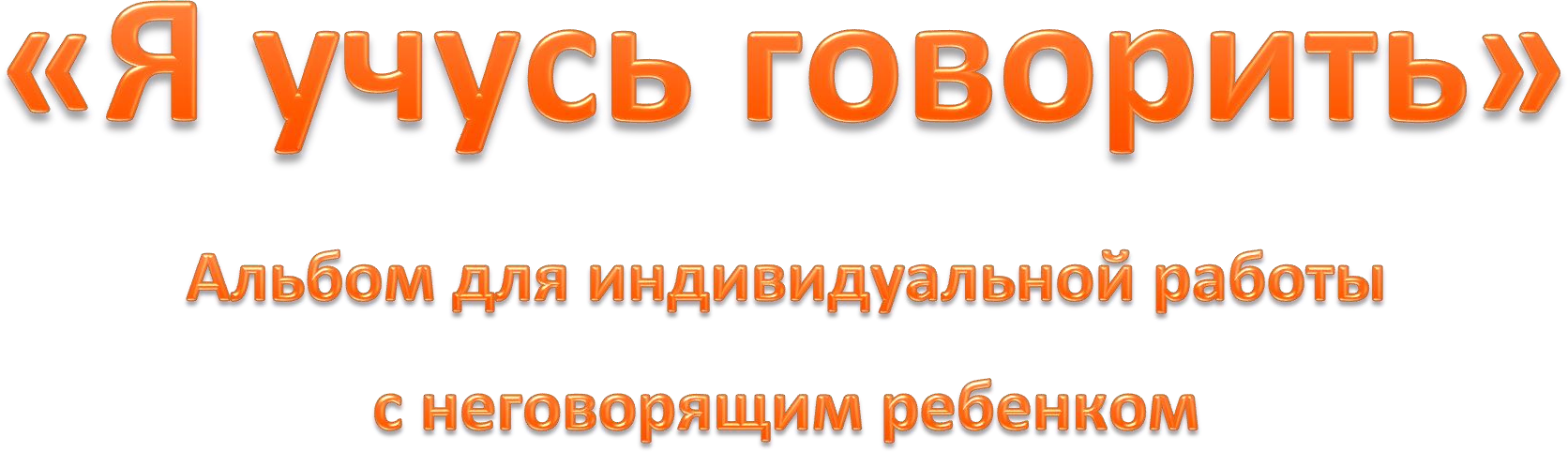 Составила: Учитель-логопед: Яцун А.А.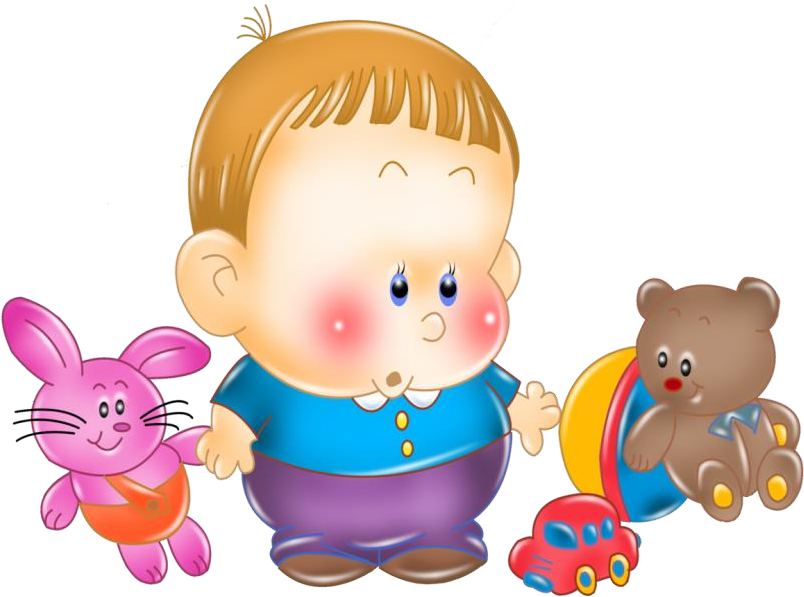 Уважаемые коллеги и родители! Альбом предназначен для занятий с детьми от 2-х лет, которым трудно начать разговаривать. На каждой странице имеется подробная инструкция. Вопросы и задания читаем с выражением, выделяя голосом звукоподражание. Не забывайте рассматривать рисунки. Имитируйте звуки вместе громко, чётко, с удовольствием.   Занятия проводите в игровой форме, используйте мелкие игрушки, а также животных и т.д. Обязательно от всей души хвалите ребенка даже за незначительные успехи.Основные направления работы с неговорящим ребенком.Установление зрительного и эмоционального контакта;Подбор адекватной сенсорной стимуляции;Настрой ребенка на эмоциональное сопереживание;Повышение уровня общей активности ребенка;Организация произвольного внимания, развитие способности к концентрации, распределению и переключению внимания.Материал для занятий необходимо подбирать в соответствии с интересами ребенка. К страницам звукоподражания альбома необходимо родителям подбирать материал из приложения по назначению. Предполагается ваша совместная работа с ребенком.Не стоит гнаться за количеством, отрабатывайте материал постепенно, страницу за страницей.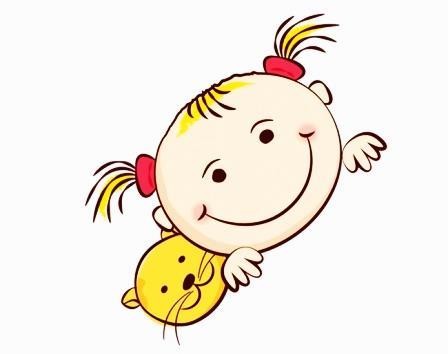 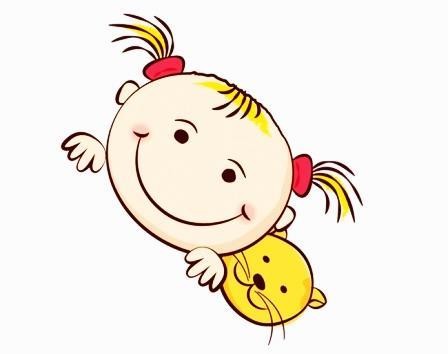 Радостных и плодотворных Вам занятий!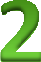 Страница «Это Я».Используется имя и фото в работе самого ребенка!Предлагаемые вопросы:Это (имя ребенка? (показать на фото)Кто это? (побуждать ребенка говорить своё имя)Покажи, где(имя ребенка)?Спрячь(имя ребенка) (побуждать ребенка закрыть ладошкой фотографию).Кто спрятался?Видишь (имя ребенка)? (Взрослый побуждает ребенка произвольному произнесению слов «да», «нет»).Дай (имя ребенка) игрушку……Подай (имя ребенка) игрушку (побуждать к высказыванию: «Максим, на»,«На»)Попроси игрушку («Максим, дай», «Дай»)«Пальчики побежали» к Максиму (побуждать ребенка к движению руки в заданном направлении)«Подуй на Максима» (побуждать ребенка надуть щечки, выдувать воздух)Давай скажем Максиму «Пока, Максим», «Пока»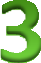 Используется фото мамыПредлагаемые вопросы:Это мама (показать на фото)Покажи, где мама?Кто это? (побуждать ребенка говорить «МАМА»)Спрячь маму (побуждать ребенка закрыть ладошкой фотографию)Видишь маму? (Взрослый побуждает ребенка произвольному произнесению слов «да», «нет»).Дай маме игрушку……Подари маме игрушку (побуждать к высказыванию:  «Мама, на», «На»)Попроси игрушку («Мама, дай», «Дай»)Давай погладим маму (побуждать ребенка к движению руки в заданном направлении)«Поцелуй маму» (побуждать ребенка к движению губ «поцелуй»)Давай скажем маме «Пока, мама», «Пока»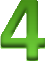 Используется фото папыПредлагаемые вопросы:Это папа (показать на фото)Покажи, где папа?Кто это? (побуждать ребенка говорить «ПАПА»)Спрячь папу (побуждать ребенка закрыть ладошкой фотографию)Видишь папу? (Взрослый побуждает ребенка произвольному произнесению слов «да», «нет»).Дай папе игрушку……Подари папе игрушку (побуждать к высказыванию:  «Папа, на», «На»)Попроси игрушку («Папа, дай», «Дай»)Давай помашем папе (побуждать ребенка к движению руки в заданном направлении)Ф - «Подуй на папу» (побуждать ребенка надуть щечки, выдувать воздух)«Поцелуй папу» (побуждать ребенка к движению губ «поцелуй»)Давай скажем папе «Пока, папа», «Пока»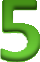 Используется фото бабушкиПредлагаемые вопросы:Это баба (показать на фото)Покажи, где баба?Кто это? (побуждать ребенка говорить «БАБА»)Спрячь бабу (побуждать ребенка закрыть ладошкой фотографию)Видишь бабу? (Взрослый побуждает ребенка произвольному произнесению слов «да», «нет»).Дай бабе игрушку……Подари бабе игрушку (побуждать к высказыванию:  «Баба, на», «На»)Попроси игрушку («Баба, дай», «Дай»)Давай погладим бабу, давай помашем бабе (побуждать ребенка к движению руки в заданном направлении)«Поцелуй бабу» (побуждать ребенка к движению губ «поцелуй»)Давай скажем бабе «Пока, баба», «Пока»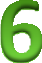 Используется фото мамы и папы (бабы)Предлагаемые вопросы:- Это мама? Это папа? (баба) (Взрослый побуждает ребенка произвольному произнесению слов «да», «нет»).Покажи, где мама, папа, баба? (показать на фото)Кто это? (побуждать ребенка говорить «МАМА, ПАПА или БАБА»)Спрячь маму, папу, бабу (побуждать ребенка закрыть ладошкой фотографию)Ты спрятал маму, папу, бабу? (Взрослый побуждает ребенка произвольному произнесению слов «да», «нет»).Подари маме, папе или бабе игрушку (побуждать к высказыванию: «Мама (папа, баба), на», «На»)Давай погладим маму, давай помашем бабе (побуждать ребенка к движению руки в заданном направлении, чередовать движения)«Поцелуй маму», «Подуй на папу» (побуждать ребенка к выполнению и чередованию движений)Давай скажем маме (папе, бабе) «Пока, мама (папа, баба)», «Пока»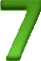 Предлагаемые вопросы: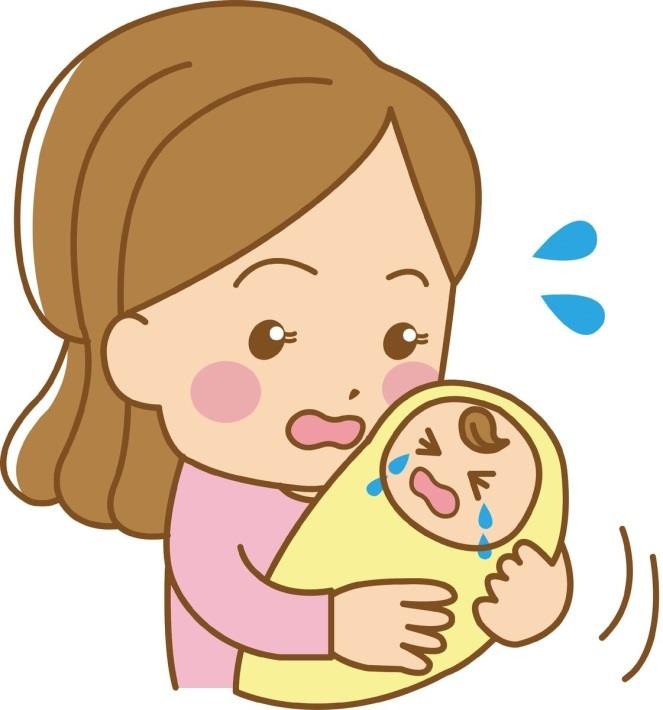 Покажи, кто здесь плачет?-Видишь плачет малыш. Мама его качает «А-а-а» (Взрослый побуждает ребенка произвольному произнесению)Как ты покачаешь малыша, покажи (Дать ребенку куклу. Имитируя движение укачивания стимулировать к повторению ипроизнесению звука «А-а-а»).Тише, Сашенька, не плачь, Поскорей слезинки спрячь!«А-а-а! А-а-а!»А кто еще плачет? Мальчик.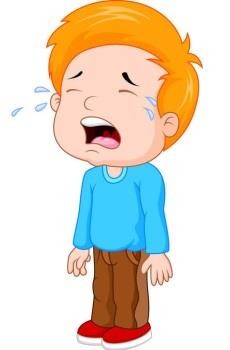 Покажи, как плачет мальчик. (Взрослый побуждает ребенка произвольному произнесению)Что случилось? Машинка сломалась.- Давай пожалеем его (побуждать ребенка к движению руки в заданном направлении).- Давай успокоим мальчика. Дадим ему новую машинку (приклеить машинку из приложения)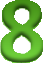 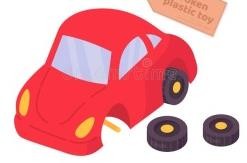 Смотри, это самолет. Покажи, где самолет.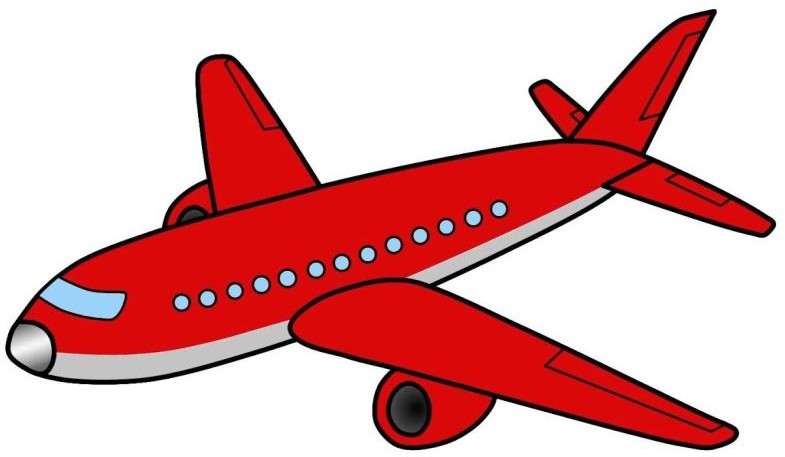 Он летит высоко в небе. Самолет гудит: «У-у-у!»Повтори, как гудит самолет. (Взрослый побуждает ребенка произвольному произнесению звука «У»)Высоко летит, громко гудит: «У-у-у!»Смотри, это волк. Покажи, где волк.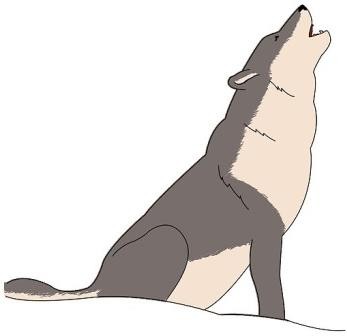 Он живет в лесу. Ему грустно, он один. Волк от грусти воет: «У-у-у!»Повтори, как воет волк (Взрослый побуждает ребенка произвольному произнесению звука «У»)В лесу совсем один живу И вою грустно: «У-у-у!»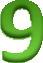 Предлагаемые вопросы: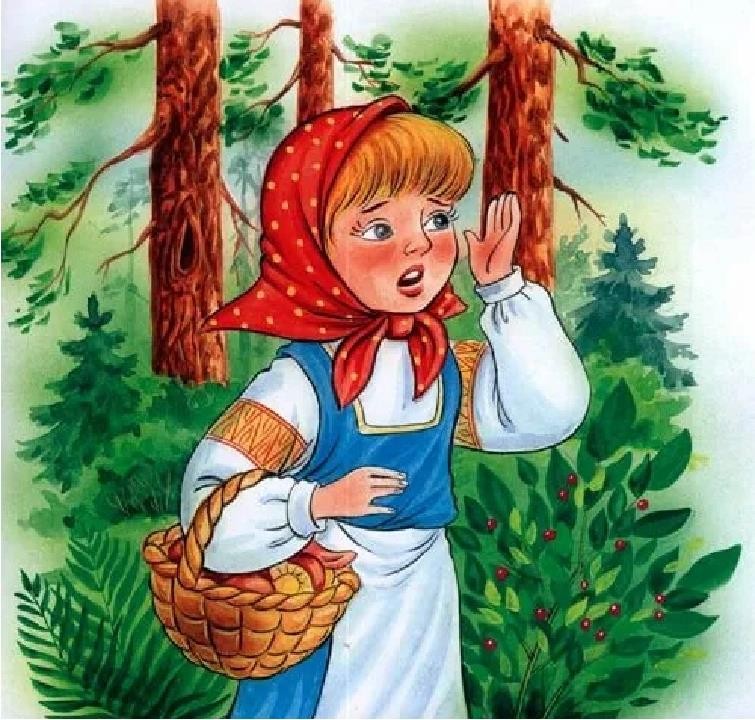 Покажи девочку. Это Катя.-Видишь девочку? (Взрослый побуждает ребенка произвольному произнесению слов «да», «нет»)Кто это? Как её зовут? (побуждать ребенка называть имя)Девочка заблудилась и зовет «АУ!» «АУ!»Заблудились мы в лесу, Закричали все: АУ, АУ, АУ!Как говорит девочка? Как она зовёт? (побуждать ребенка говорить«АУ»Спрячь девочку (побуждать ребенка закрыть ладошкой картинку)Кто спрятался? (побуждать ребенка называть имя)Положи девочке игрушку (использовать мелкие игрушки, побуждать к фразе «Катя, на», «На»)Погладь, пожалей девочку (побуждать ребенка к движению руки в заданном направлении).Давай поможем Кате найти дорожку домой. Покажи пальчиком, где дорожка? (побуждать ребенка к движению руки в заданномнаправлении).Вместе	с	ребёнком	провести	пальчиком	(карандашиком)	по дорожкеМы помогли Кате. Давай скажем ей: «Пока, Катя», «Пока»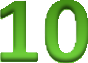 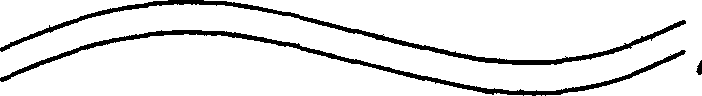 Предлагаемые вопросы: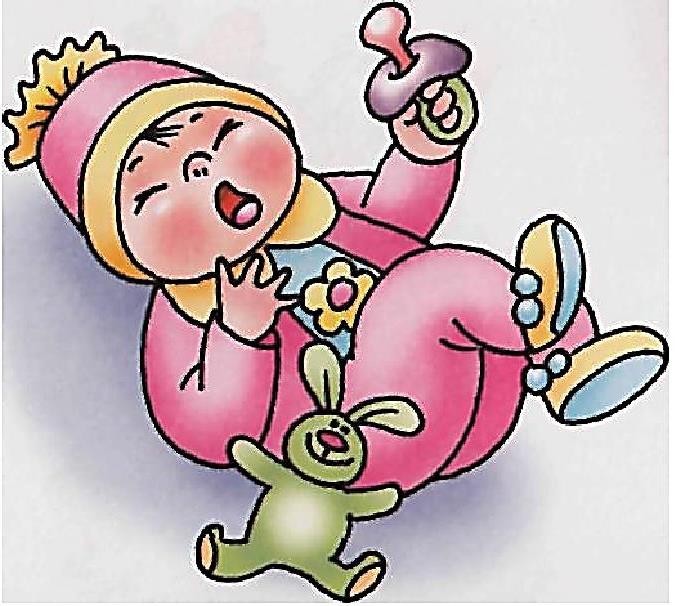 Покажи, где малыш? Это Ляля.Видишь Лялю? (Взрослый побуждает ребенка произвольному произнесению слов «да», «нет»)Кто это? Как её зовут? (побуждать ребенка называть имя)Ляле плохо, она плачет: «УА!» «УА!»Все малышки иногда Громко плачут: УА, УА!Как плачет Ляля? Как она говорит? (побуждать ребенка говорить «УА»)Погладь, пожалей девочку «Не плачь, Ляля», «Не плачь»(побуждать ребенка к движению руки в заданном направлении, побуждать к фразе).Давай поможем Ляле. У меня есть погремушка. Давай ей покажем. Давай помашем (побуждать ребенка к действию спредметом).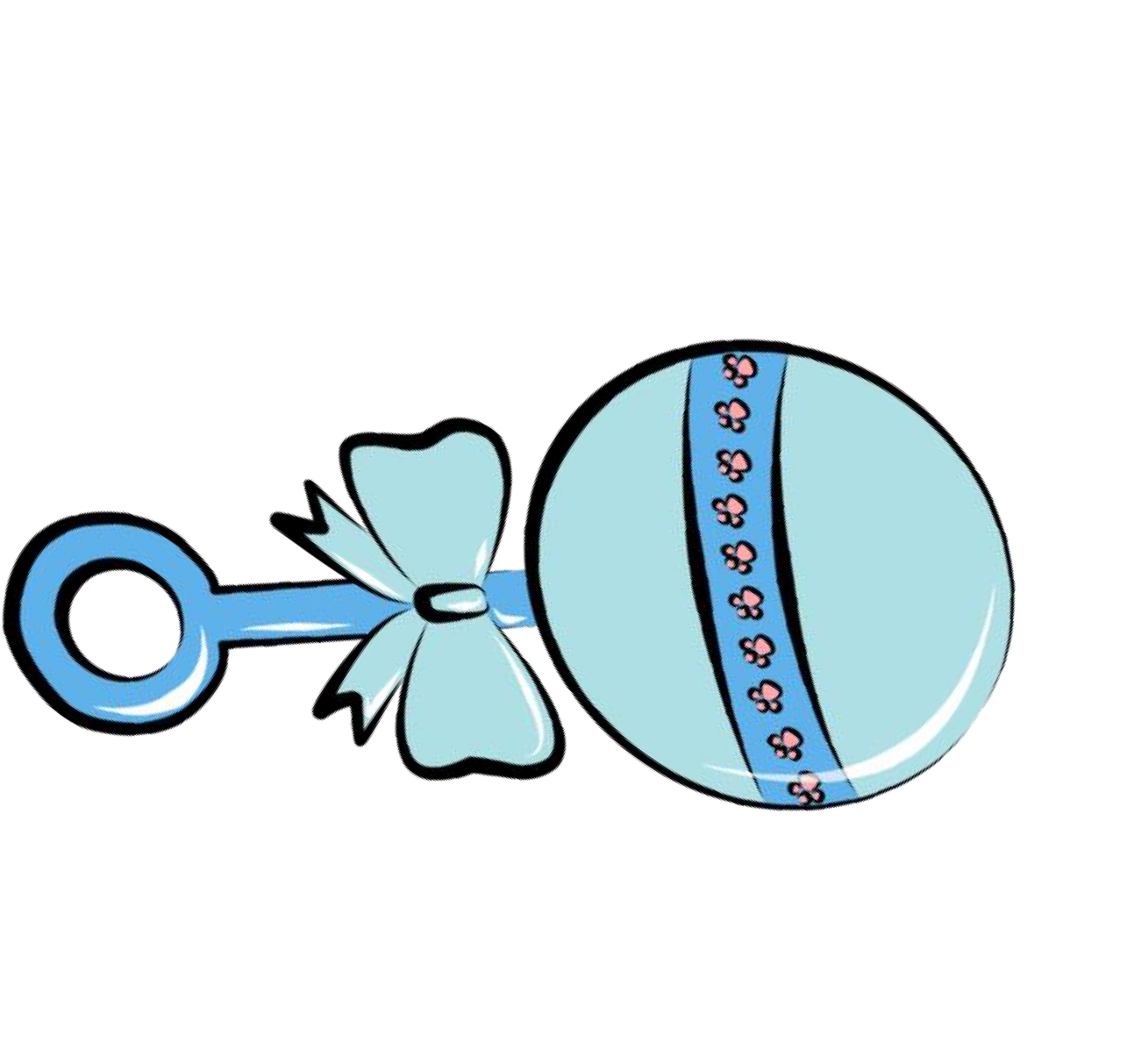 Вместе с ребёнком поиграть с погремушкой.Смотри, у Ляли упала погремушка, давай ей вернём (побуждать к фразе «Ляля, на», «На»). Соединить картинку погремушки с рукой малыша.Мы помогли Ляле. Давай скажем ей: «Пока, Ляля», «Пока»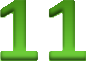 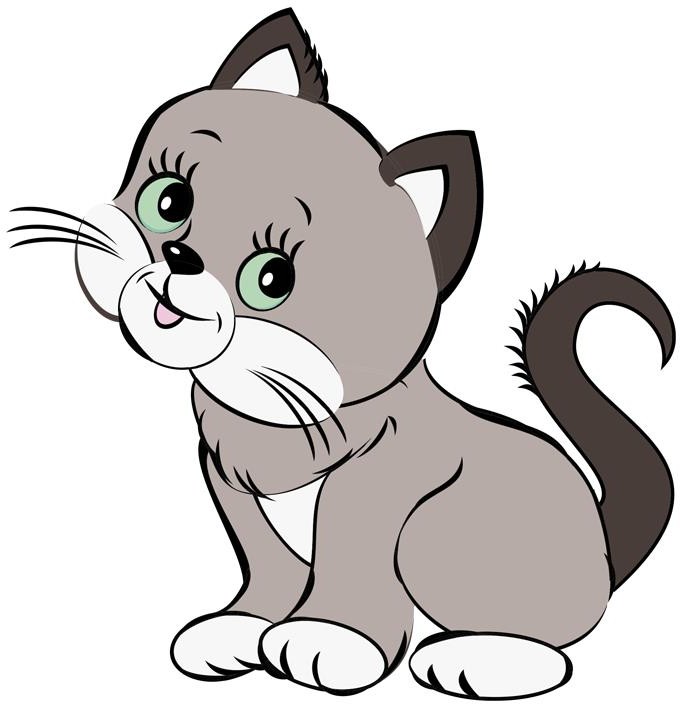 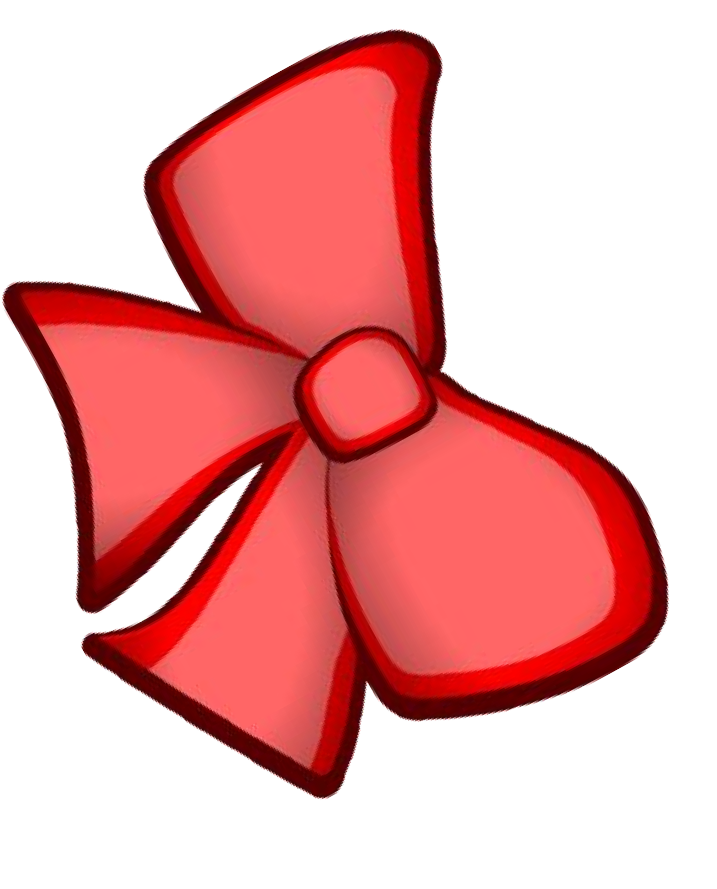 Взрослый показывает картинку, называет словоЭто кошка (киса), она говорит: «МЯУ».Можно рассмотреть кошку. Попросить показать ушки, глазки, хвостик.Покажи, где киса? Как говорит киса? (побуждать ребенка говорить «мяу»)Кто кричит «МЯУ»? (побуждать ребенка говорить «киса»)Спрячь кису (побуждать ребенка закрыть ладошкой картинку).Кто спрятался? (взрослый побуждает ребенка сказать «киса»).Видишь кису? (Взрослый побуждает ребенка произвольному произнесению слов «да», «нет»)Кто так говорит? (взрослый дает образец звукоподражания «мяу» и просит ребенка показать картинку).Давай позовём кису вместе «кис-кис». Что нам ответит киса? (побуждать ребенка говорить «кис-кис» и «мяу»)Кошки очень любят играть. Давай поиграем с кисой. Смотри, какой бантик. Давай дадим его нашей кошке (кисе) - (побуждать к фразе «киса, на», «На»). Соединить картинку бантика с кошкой.Мы помогли кошке. Давай скажем ей: «Пока, кошка», «Пока»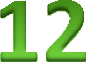 Взрослый показывает картинку.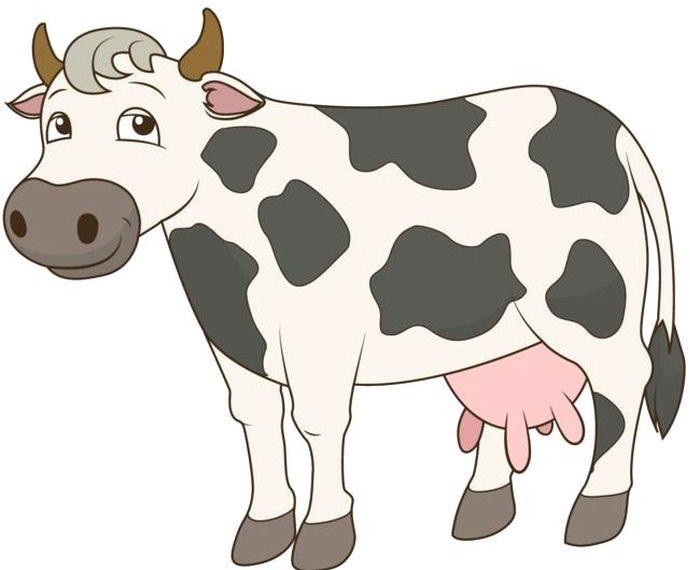 Это корова, она говорит: «МУ».Можно рассмотреть корову. Попросить показать ушки, глазки, хвостик, рожки.Покажи, где корова? Как она говорит? (побуждать ребенка говорить «му»)Спрячь корову (побуждать ребенка закрыть ладошкой картинку).Кто спрятался? (взрослый побуждает ребенка сказать «му»).Давай позовём корову вместе «МУ». Что нам она ответит? (побуждать ребенка говорить «му»)Посмотри, у коровы есть рожки. Давай покажем рожки (пробовать складывать пальцы руки в «рожки». Если не получается, учить прикладывать указательные пальцы к голове, имитируя«рожки»)Я коровка: « Му-му-му!» Я вам рожки покажуКорова очень любит травку. Давай покормим коровку. Кушай коровка травку (побуждать ребенка говорить «на» и проводить прямые линии).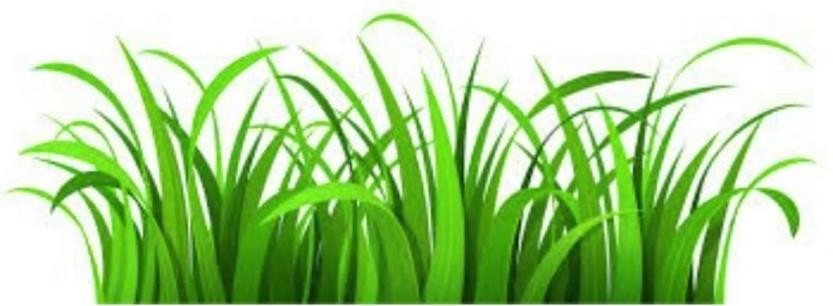 Мы помогли коровке. Давай скажем ей: «Пока, коровка»,«Пока».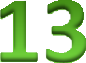 «МЯУ» - «МУ»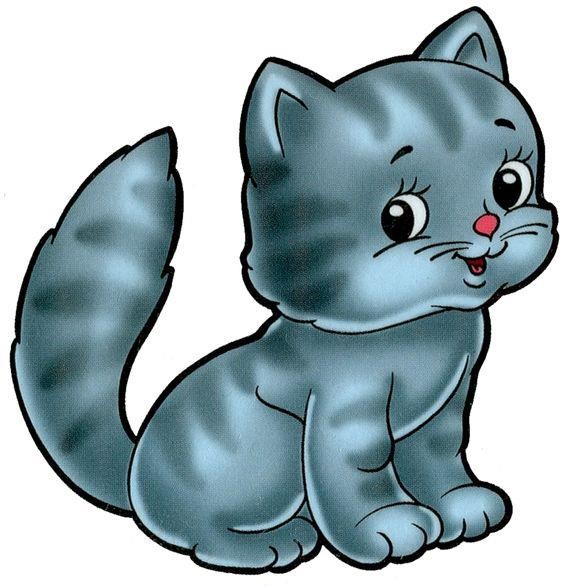 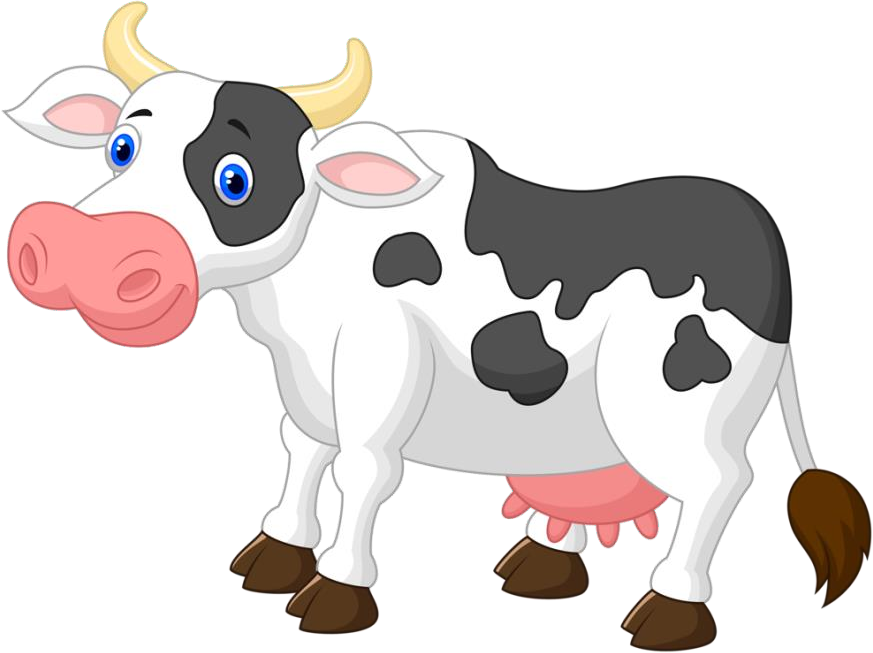 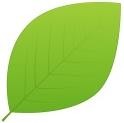 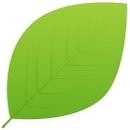 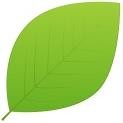 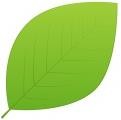 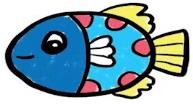 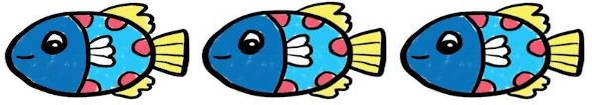 Покажи где киса, где корова?	- Спрячь кису, спрячь корову. - Ты видишь кису, корову? (да, нет)Кто позвал? (взрослый дает образец звукоподражания и просит ребенка показать картинку).Покажи, как говорит кошка.	– Покажи, как говорит короваДай кисе котлетку (рыбку) (две, три и т.д.).	- Дай корове лист (травку) (два, три и т.д.).Раздаточный материал см. в приложенииВключать отработанные звукоподражания в стихотворные тексты:МУ-МУ! Молока кому?	МЯУ-МЯУ! – кот пищит,-Ой, бычок, ты бычок	У меня живот болит.Золотистый бочок	Сидит на окошке маленькая кошка: МЯУ-МЯУ!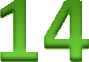 Взрослый показывает картинку, называет слово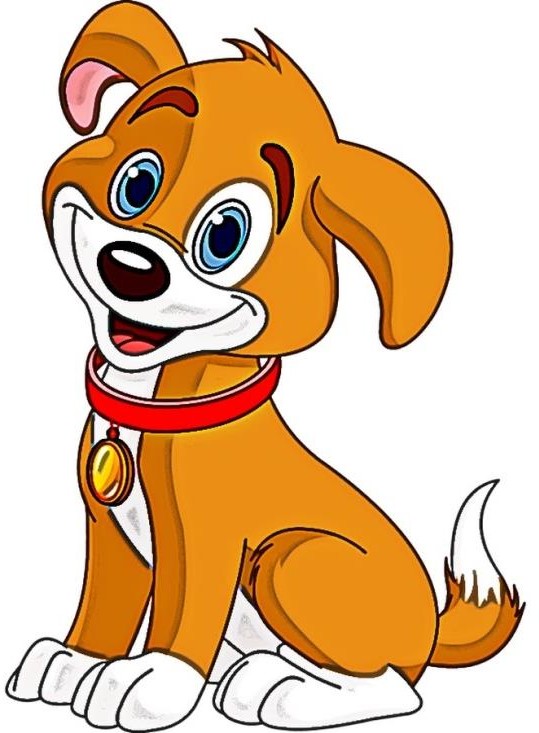 Это собака (тявка), она говорит: «ГАВ».Можно рассмотреть собаку. Попросить показать ушки, глазки, хвостик.Покажи, где собака (тявка)? Как говорит тявка? (побуждать ребенка говорить «гав»)Кто говорит «ГАВ»? (побуждать ребенка говорить «тявка»)Спрячь собаку (побуждать ребенка закрыть ладошкой картинку).Кто спрятался? (взрослый побуждает ребенка сказать «тявка»).Видишь собаку? (Взрослый побуждает ребенка произвольному произнесению слов «да», «нет»)Кто так говорит? Это собака? (взрослый дает образец звукоподражания «мяу», «му» и просит ребенка сказать «да или нет», вспомнить название других животных).Давай позовём тявку вместе «гав-гав». Что она нам ответит? (побуждать ребенка говорить «гав»)Собаки очень любят всё обнюхивать. Смотри, внизу какие цветочки. Давай понюхаем каждый цветок (учить делать равномерный вдох и выдох, учить «нюхать» как собака – быстро и часто)Собаки любят рыть лапками, искать предметы. Давай поищем, что спряталось? (можно предложить лоток с песком или крупой, на дне которого спрятаны картинки. Или просто учить ребенка выполнять движения в заданном направлении).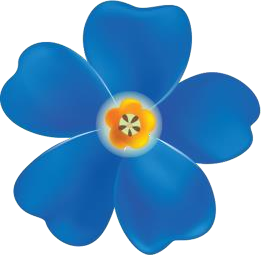 Мы помогли собаке. Давай скажем ей: «Пока, тявка», «Пока»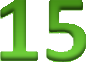 Взрослый показывает картинку.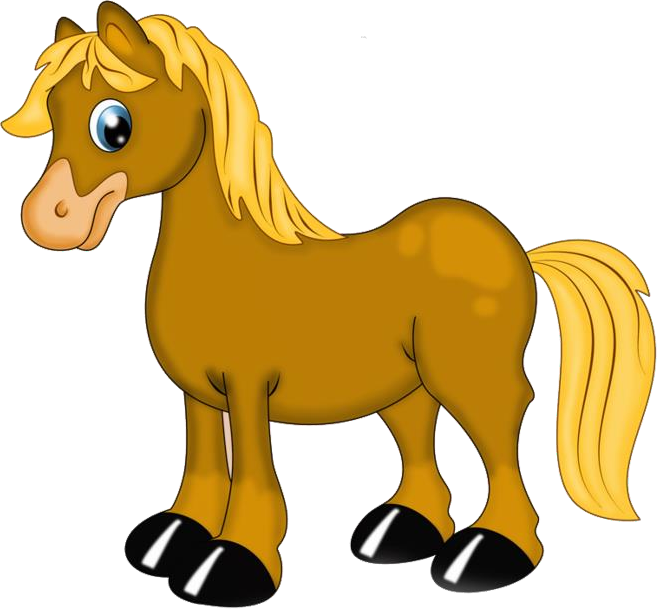 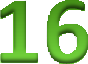 Это конь, он говорит: «И-ГО-ГО».Можно рассмотреть коня. Попросить показать ушки, глазки, хвостик.Покажи, где конь? Как он говорит? (побуждать ребенка говорить «и-го-го»)Спрячь коня (побуждать ребенка закрыть ладошкой картинку).Кто спрятался? (взрослый побуждает ребенка сказать «конь»).Давай позовём коня вместе «и-го-го».Посмотри, у коня есть копыта. Давай покажем копыта (учить собирать пальцы в кулачок, большой палец прижат сбоку)«Цок-цок» – скачет конь«Цок-цок-цок» - стучат копыта(имитировать стук копыт по столу с разным ритмом)А давай покажем, как скачет конь язычком (попробовать«пощёлкать» или «поцокать» языком)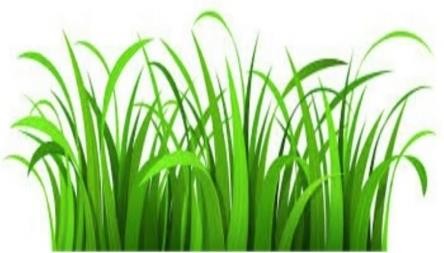 Конь любит есть травку. Давай покормим коня. Кушай конь травку (побуждать ребенка говорить «на» и проводить прямые линии).Мы помогли коню. Давай скажем: «Пока, конь», «Пока».«ГАВ» - «И-ГО-ГО»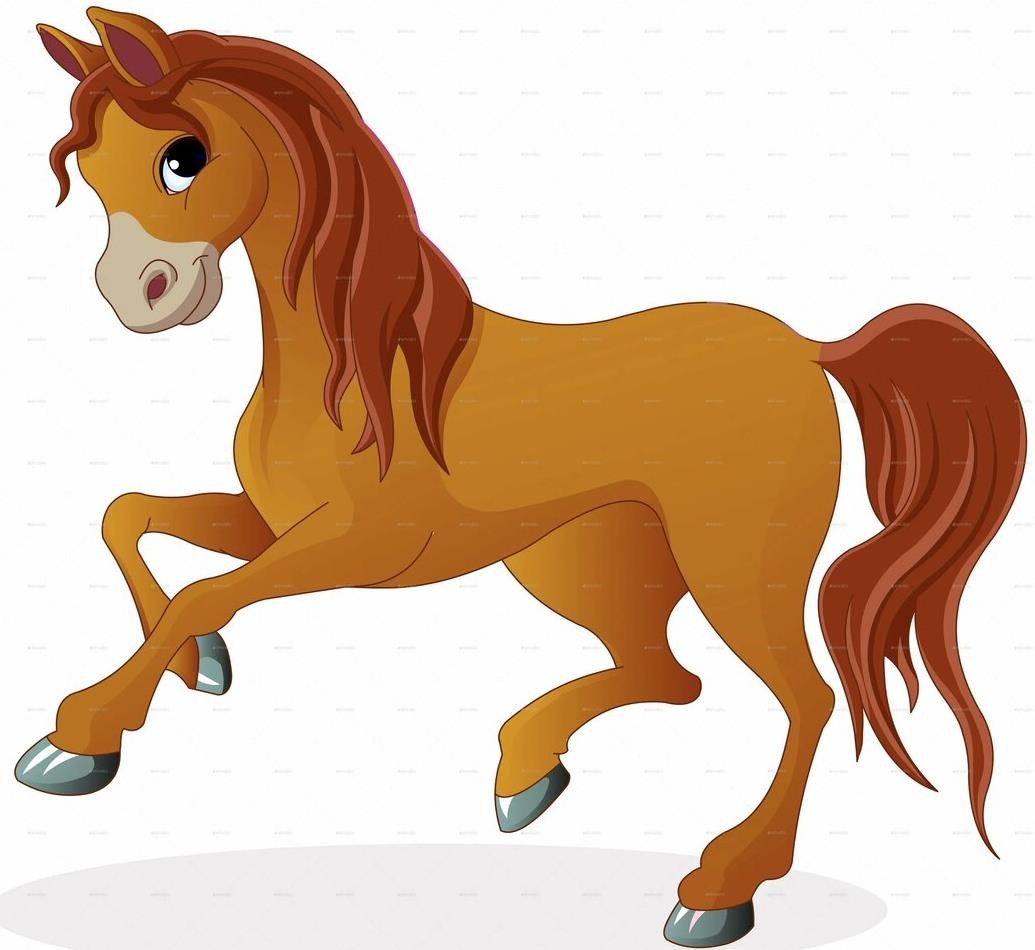 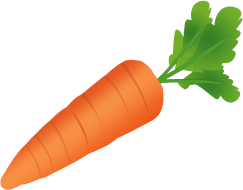 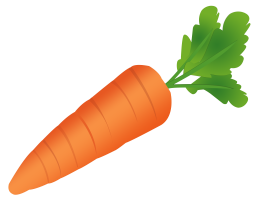 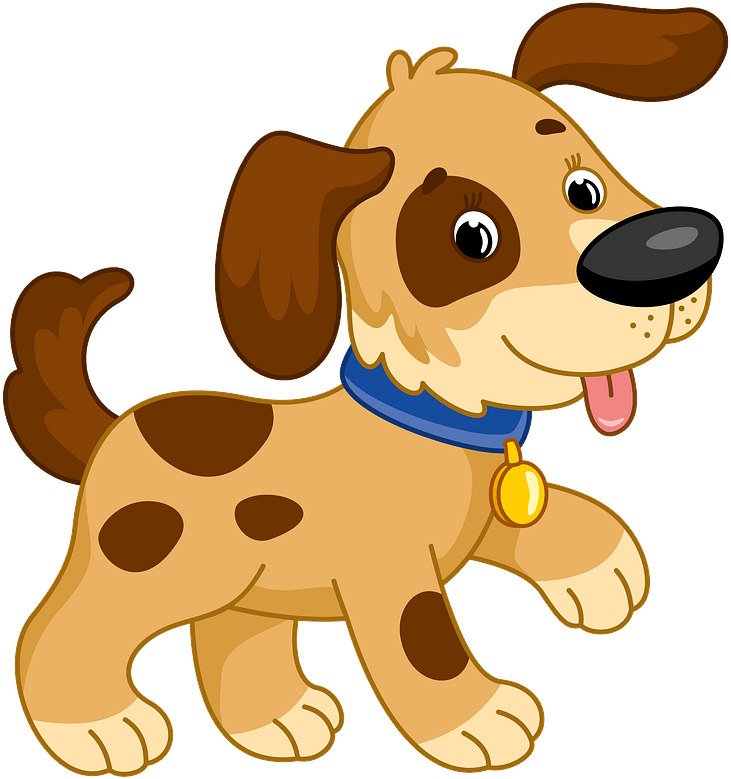 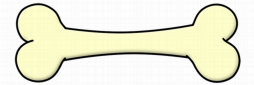 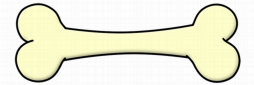 Покажи где конь, где собака?	- Спрячь коня, спрячь собаку. - Ты видишь коня, собаку? (да, нет)Кто позвал? (взрослый дает образец звукоподражания и просит ребенка показать картинку).Покажи, как говорит собака.	– Покажи, как говорит коньДай собаке котлетку (косточку) (две, три и т.д.).	- Дай коню морковку (травку) (два, три и т.д.).Раздаточный материал см. в приложенииВключать отработанные звукоподражания в стихотворные тексты:ГАВ-ГАВ-ГАВ, - наш песик лает	Поёт лошадка: « И-ГО-ГО!»Никого в дом не пускает.	Поскачу я далеко.Любит пес хвостом вилять	На лошадке по дороге: цок-цок-цок,ГАВ-ГАВ-ГАВ, - пойдем гулять!	И копытами лошадка: цок-цок-цок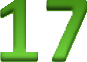 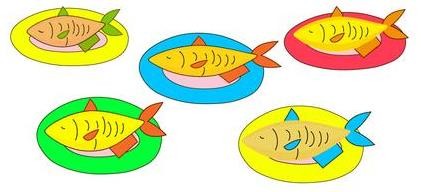 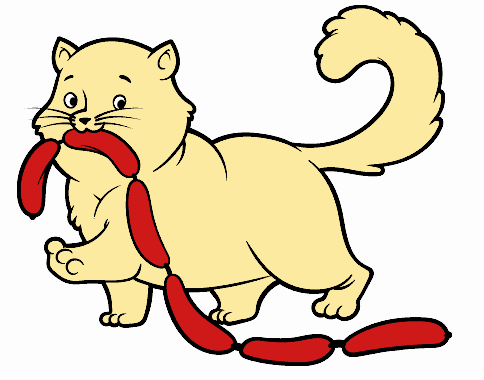 Использовать имя и фото самого ребенка!Покажи, где Максим кушает? (Взрослый дает образец звукоподражаний – «Максим, ам-ам! (ням-ням)»Покажи, где кот кушает? Как котик кушает сосиски? (побуждать к звукоподражанию «ам-ам», «ням-ням»)Дай Максиму конфету. Как Максим скушает конфету? (побуждать к звукоподражанию «ам-ам», «ням-ням»)Спрячь Максима. Как он просит кушать? (Побуждать к произвольному или отраженному высказыванию: «ДАЙ, АМ» «Дай, НЯМ-НЯМ»).Давай дадим котику рыбку. Как он их съест?Отработать движения. Упражнение выполняется из положения:Ладонь раскрыта, четыре пальца прижаты друг к другу, большой палец отведен вперед. Произнося слово «АМ», ребенок соединяет большой палец с остальными четырьмя.Включать отработанные звукоподражания в стихотворные тексты:Говорит собака «АМ!»		АМ-АМ-АМ! Кто там? Кошке мясо не отдам:	АМ-АМ-АМ!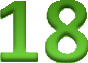 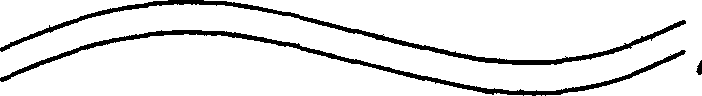 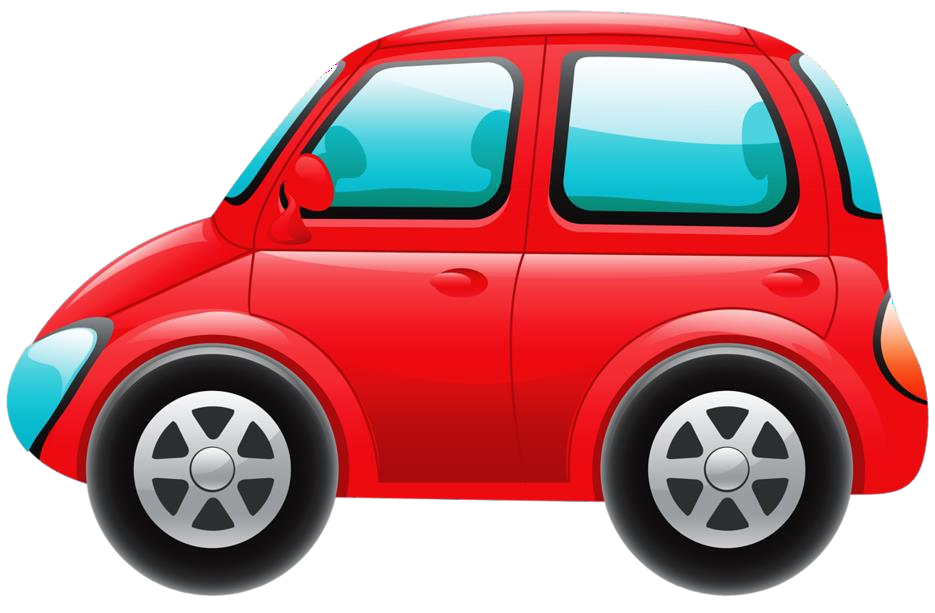 Взрослый показывает картинку.Это машина (бибика). Покажи, где машина? Машина гудит «БИ-БИ».Как гудит машина? (взрослый просит ребенка повторить «би-би»).На чем ляля (кукла) поедет кататься? (на машине (бибике), вызов звукоподражаний)Что услышал? (взрослый дает образец звукоподражания и просит ребенка показать).Взрослый произносит звукоподражание, сопровождая его имитационными действиями, просит ребенка повторить вместе с ним:БИ-БИ – сжимать в руках маленький мяч на каждое звукоподражание.Включать отработанные звукоподражания в стихотворные тексты:БИ-БИ-БИ! Гудит машина, Не поеду без бензина.Давай поможем машине проехать по дорожке. Машина едет и гудит: би-би-би.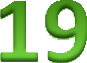 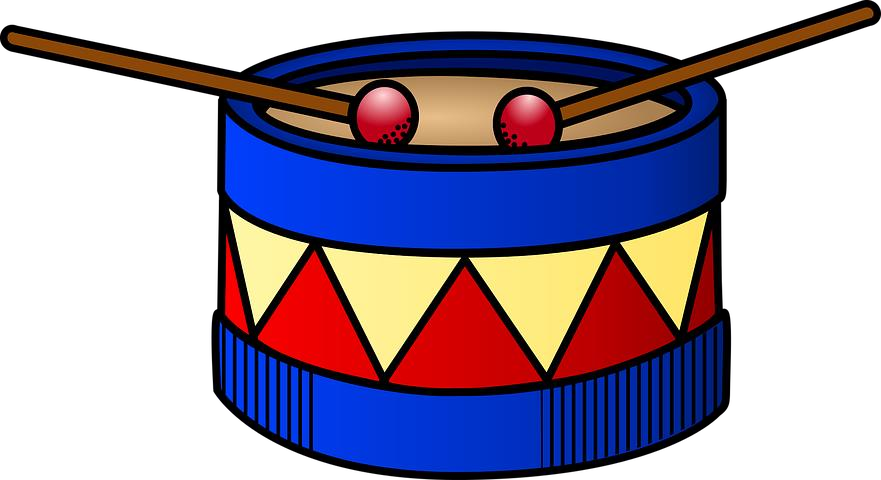 Взрослый показывает картинку.Это барабан, он звучит: «бом-бом» (взрослый дает образец звукоподражания и движения)Что звучит? «БОМ-БОМ» - показывает.Спрячь барабан. Как звучит барабан? «БОМ-БОМ»На чем ляля (кукла) поиграет? (вызов звукоподражаний)Что ты слышишь? (взрослый дает образец звукоподражания и просит ребенка показать)Взрослый произносит звукоподражание, сопровождая его имитационными действиями:БОМ-БОМ - попеременные движения раскрытой ладонью по столуДавай попробуем постучать громко и тихо. Если я покажу на большой барабан, мы будем стучать громко, а если на маленький тихо.Включать отработанные звукоподражания в стихотворные тексты:С барабаном мы идем, Громко песенки поем: БОМ-БОМ, БОМ-БОМ!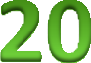 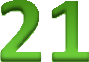 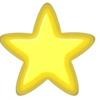 Предложить на столе выложить дорожку или кроватку из палочек.Можно использовать фото самого ребенка.Покажи, где малыш (ляля, Максим) БАЙ-БАЙ (спит)? Взрослый дает образец звукоподражаний, старается вызвать ответную реакцию.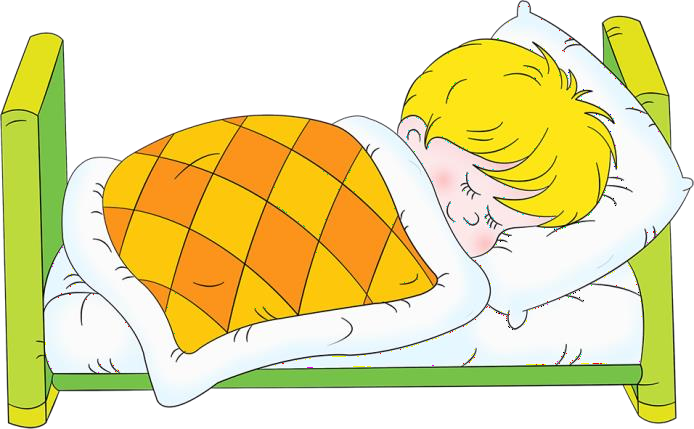 Как укачиваем лялю? « А – А – А», « БАЙ-БАЙ».Давай покачаем куклу. Взрослый побуждает к произнесению звукоподражания и имитации действий.Спрячь малыша. Кого ты спрятал? – (побуждать к называнию«малыш, ляля, бай-бай»)Покажи звездочку (2,3) около малыша (ляли), который спит.Нажимая на каждую звёздочку, побуждать к произнесению соответствующего количества звукоподражаний.Взрослый произносит звукоподражание, сопровождая его имитирующими действиями:«БАЙ-БАЙ» движение туловища вправо-влево, ладони обеих рук прижаты к уху.Взрослый читает стихотворный текст к картинке, побуждая малыша к произвольному, сопряженному или отраженному звукоподражанию:ПЕТЯ, ПЕТЕНЬКА, БАЙ-БАЙ! Спи скорее, засыпай.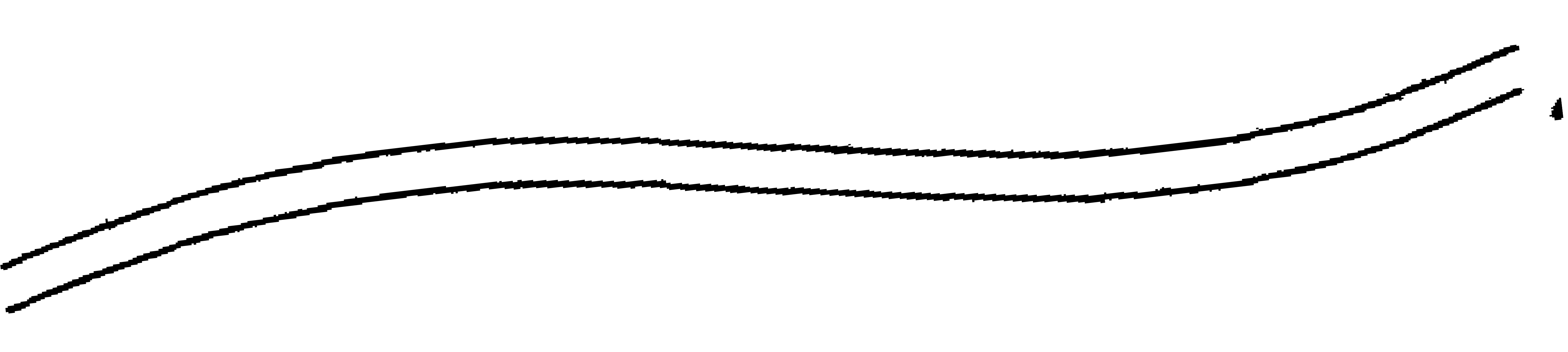 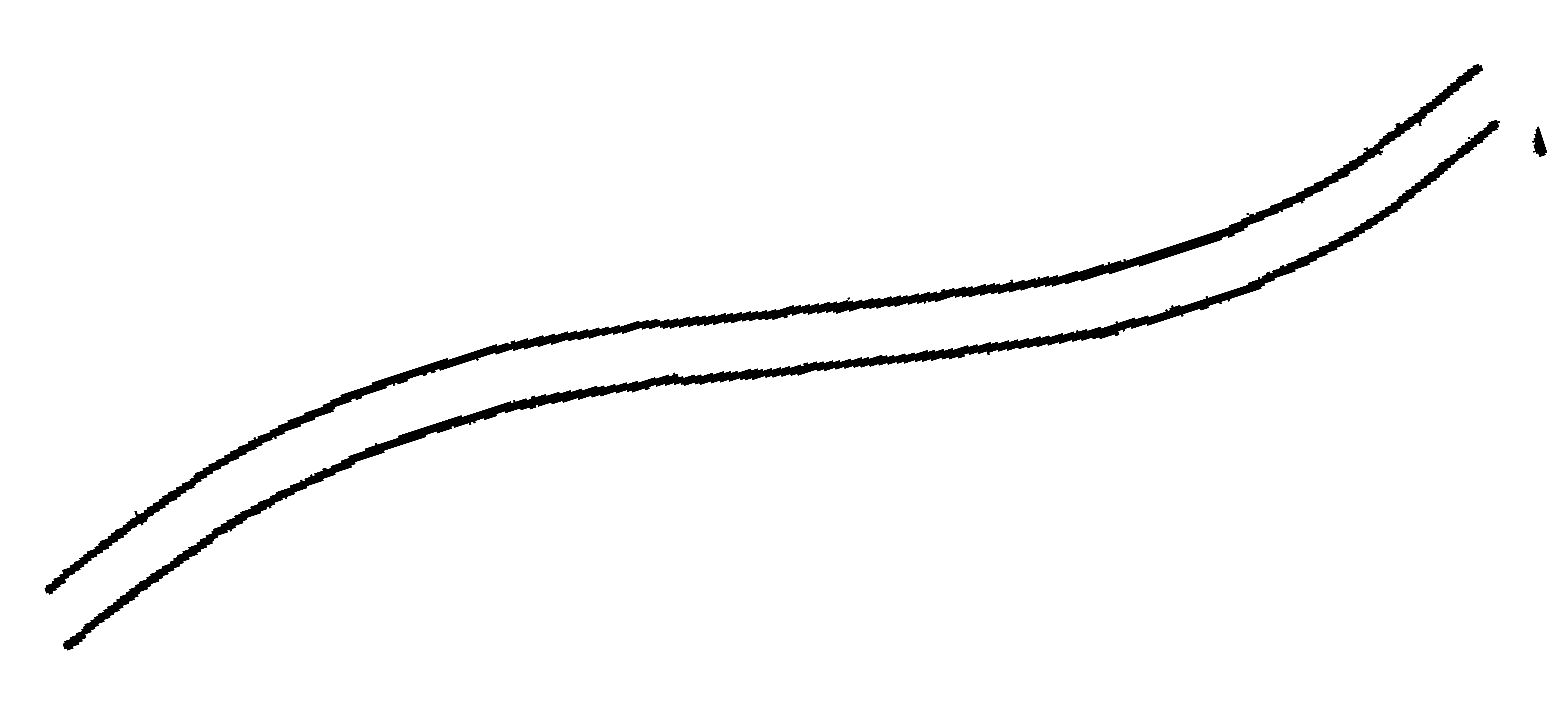 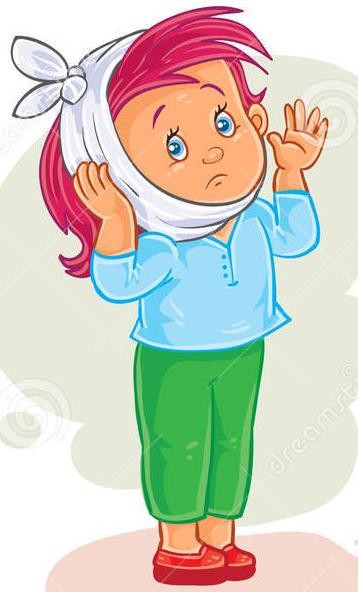 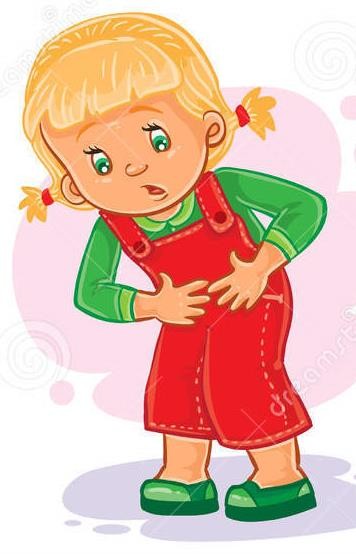 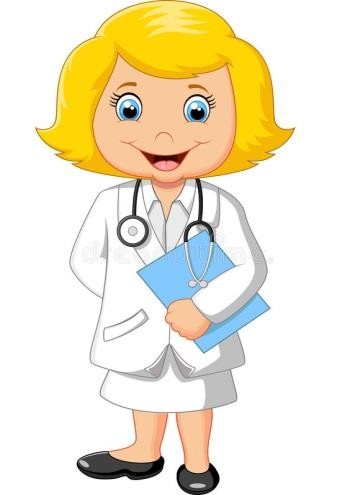 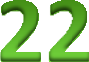 Покажи, где ляля (девочка) болеет?Как ляля болеет? Взрослый дает образец звукоподражаний «бо-бо».Взрослый побуждает к произнесению звукоподражания.Пожалей лялю (девочку), которая болеет. Давай подуем на больное место (побуждать ребенка надуть щечки, выдувать воздух).Взрослый произносит звукоподражание, сопровождая его имитирующими действиями:«БО-БО» движение туловища вправо-влево, руки прижаты к больному месту.Взрослый читает стихотворный текст к каждой картинке, побуждая ребёнка к произвольному, сопряженному или отраженному звукоподражанию:Ляля плачет, говорит: «Ухо у меня болит: БО-БО, БО-БО».Ляля плачет, говорит: « Животик у меня болит: БО-БО, БО-БО».Давай поможем девочкам (лялям). Выложим (нарисуем) им дорожку к доктору.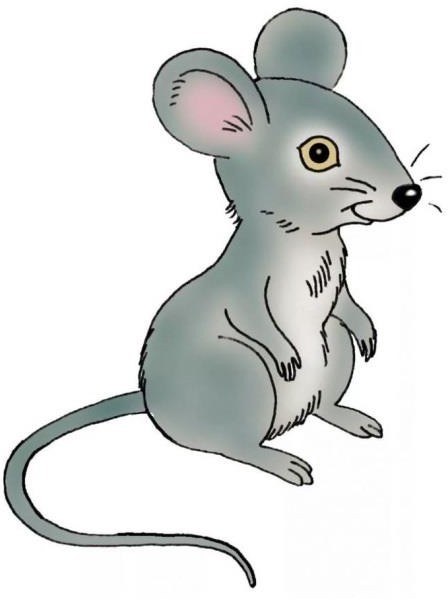 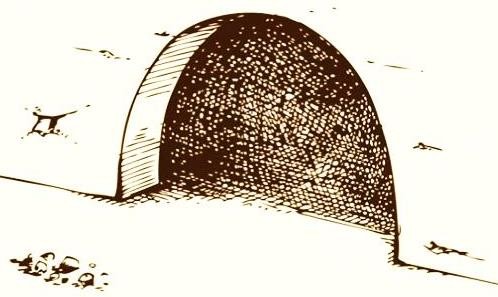 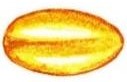 Взрослый показывает картинку. Можно рассмотреть её.Это мышка. Она пищит: «ПИ-ПИ-ПИ»Где мышка? - Спрячь мышку.- Кого спрятал? (мышку, пи-пи)Найди, кто пищит. Как? - Кого услышал? Взрослый дает образец звукоподражания, ребенок показывает картинку.Мышка живёт в норке. Проведи дорожку до норки (побуждать к рисованию простой линии или проведению линии пальцем).Покорми мышку, дай ей зёрнышки (побуждать к произвольному называнию «на, ням-ням»)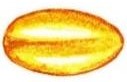 	 Раздаточный материал см. в приложенииВзрослый произносит звукоподражание, сопровождая его имитирующими действиями:«ПИ-ПИ» руки согнуты в локтях, прижаты к туловищу, кисти рук на уровне груди.- Взрослый читает стихотворный текст к картинке, побуждая ребёнка к произвольному, сопряженному или отраженному звукоподражанию:Маленькая мышка, Серенькая шубка, Длинный хвостик,П Пищит: «ПИ-ПИ-ПИ»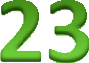 Взрослый показывает картинку. Можно рассмотреть её.Это цыпленок (цыпа). Он пищит: «ПИ-ПИ-ПИ»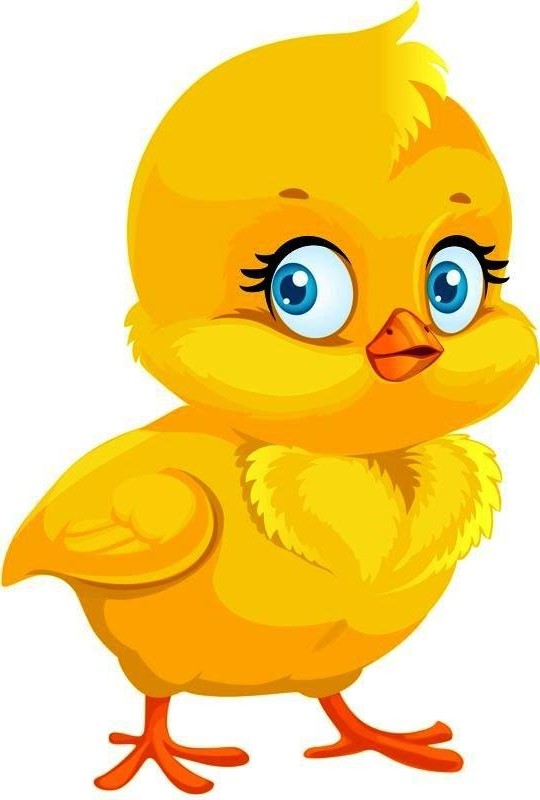 Где цыпа? - Спрячь цыпу.- Кого спрятал? (цыпу, пи-пи)Найди, кто пищит. Как? - Кого услышал? Взрослый дает образец звукоподражания, ребенок показывает картинку.Покорми цыпу, дай ему зёрнышки (побуждать к произвольному называнию «на, ням-ням»)- Взрослый произносит звукоподражание, сопровождая его имитирующими действиями:«ПИ-ПИ» руки согнуты в локтях, прижаты к туловищу,кисти рук на уровне груди.Взрослый читает стихотворный текст к картинке,           побуждая ребёнка к произвольному, сопряженному илиотраженному звукоподражанию:Маленькое солнышко, По дорожке бегает,Пи-пи-пи, да пи-пи-пи, Нагуляюсь от души.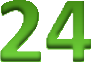 Взрослый показывает картинку, называет её, дает образец звукоподражания.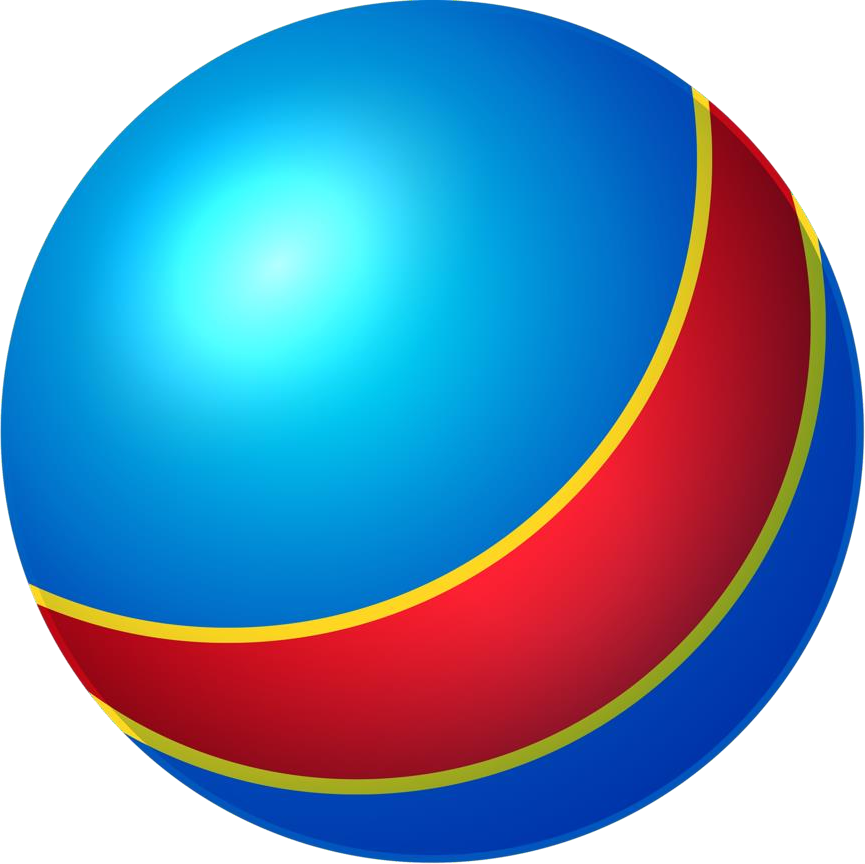 -Это мяч. Оп-Оп. Мяч это игрушка. Он прыгает (показать мяч, как он прыгает).-Покажи мяч? (побуждать к называнию или звукоподражанию)-Спрячь мяч. - Что спрятал?-Покажи, как прыгает мяч (побуждать к имитации движения).-Что услышал? Взрослый дает образец звукоподражания, ребенок показывает картинку.Взрослый произносит звукоподражание, сопровождая его имитирующими действиями:«ОП» движения раскрытой ладонью сверху вниз (мячик прыгает).- Давай попробуем поиграть громко и тихо. Если я покажу на большой мяч, мы будем прыгать громко, а если на маленький тихо (приседать в коленках).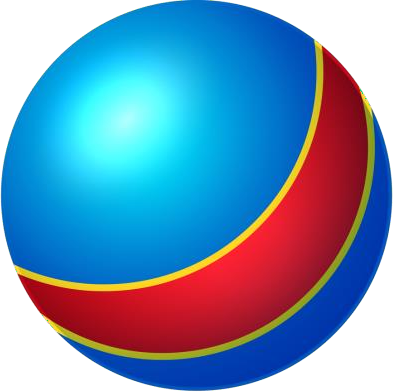 - Взрослый читает стихотворный текст к картинке, побуждая малыша к произвольному, сопряженному или отраженному звукоподражанию:Мой веселый звонкий мяч. Ты куда пустился вскачь?«ОП-ОП-ОП-ОП!»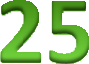 Взрослый показывает картинку (поезд), называет её, дает образец звукоподражания («ТУ-ТУ»).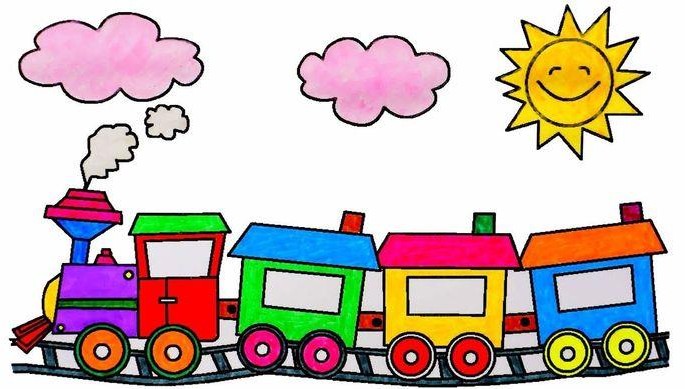 Ребенок совершает игровые действия с заданной картинкой:Спрячь поезд.Проводи куклу к поезду.Сделай дорожку поезду.Что услышал? Взрослый дает образец звукоподражания, ребенок показывает картинку.На чем поедем кататься? Покажи.Как гудит поезд? (побуждать к называнию или звукоподражанию «ТУ-ТУ»)Взрослый произносит звукоподражание, сопровождая его имитирующими действиями:«ТУ-ТУ» руки согнуты в локтях и прижаты к бокам, движения рук вперед-назад.Взрослый читает стихотворный текст к картинке, побуждая малыша к произвольному, сопряженному или отраженному звукоподражанию: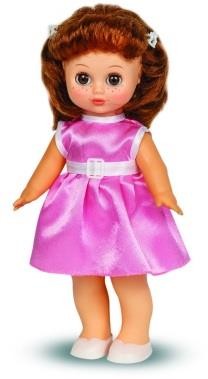 Вот поезд наш едет колеса стучат: ТУ-ТУ, ТУ-ТУ, ТУ-ТУ!А поезде этом ребята сидят.ТУ-ТУ, ТУ-ТУ,ТУ-ТУ!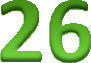 Взрослый показывает картинку (молоток), называет её, дает образец звукоподражания («ТУК-ТУК»).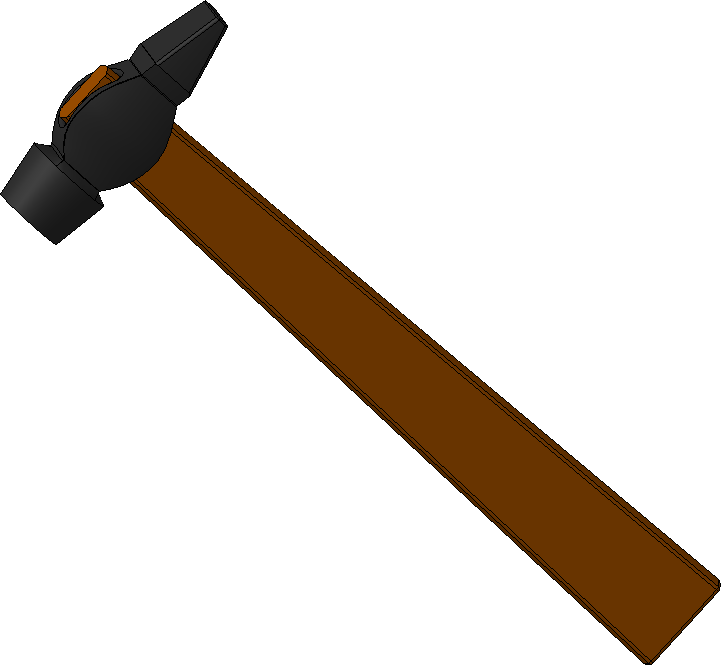 Ребенок совершает игровые действия с заданной картинкой:Спрячь молоток.Проводи пальчики к молотку.Чем гвозди забиваем? Покажи.Как стучит молоток? (побуждать к называнию или звукоподражанию«ТУК-ТУК»)Что услышал? Взрослый дает образец звукоподражания, ребенок показывает картинку.Давай починим заборчик молотком, постучим, прибьем дощечки. (Взрослый произносит звукоподражание, сопровождая его имитирующими действиями)«ТУК-ТУК» движение кулаком сверху вниз.Взрослый читает стихотворный текст к картинке, побуждая малыша к произвольному, сопряженному или отраженному звукоподражанию: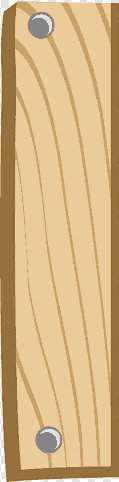 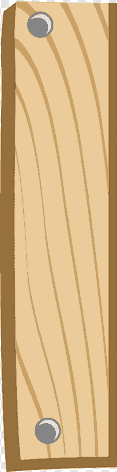 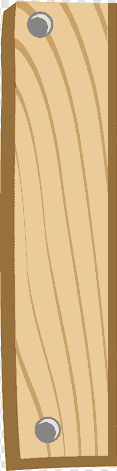 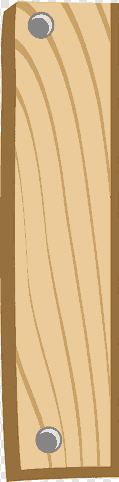 Строим, строим мы забор: Тук-тук молотком.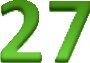 Взрослый показывает картинку(часы), называет её, дает образец звукоподражания «ТИК-ТАК».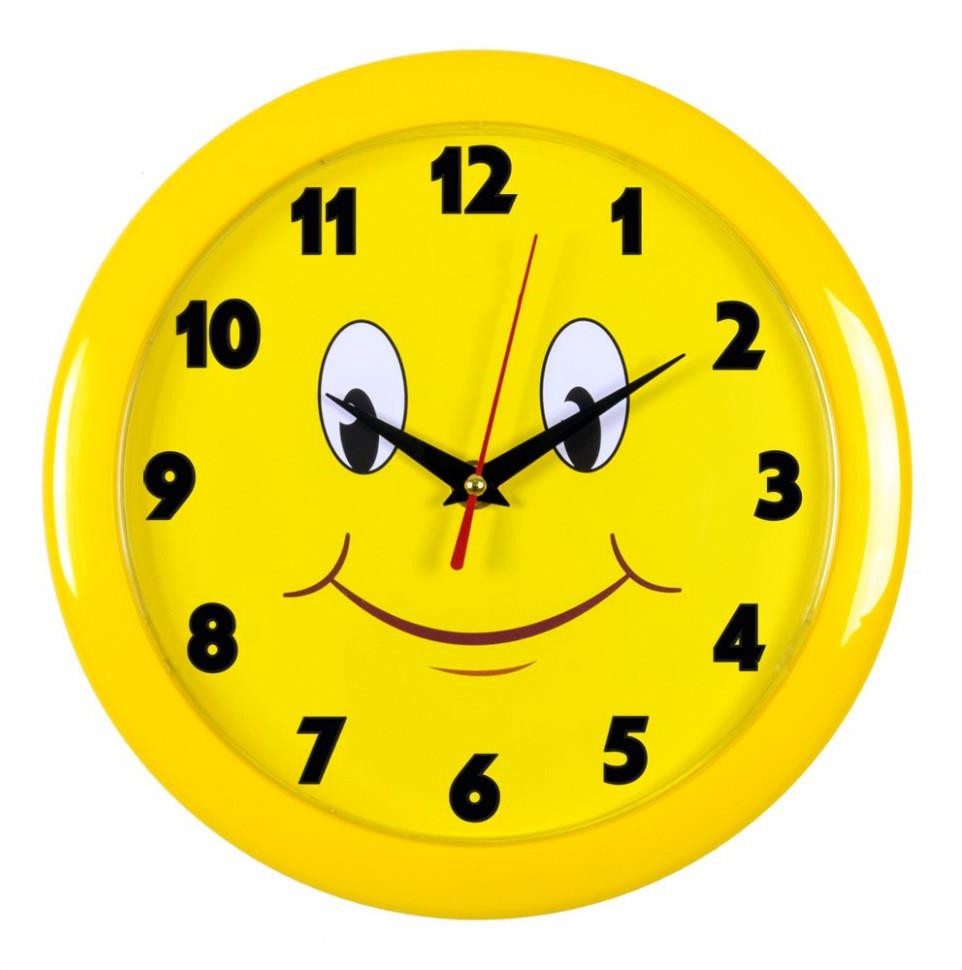 Ребенок совершает игровые действия с заданной картинкой:Спрячь часы.Что ты видишь? (побуждать к называнию или звукоподражанию«ТИК - ТАК»)Сделай дорожку к часам (выкладывание палочками или проведение линий карандашом, пальчиком).Что ты слышишь? Взрослый дает образец звукоподражания, ребенок показывает картинку.Взрослый произносит звукоподражание, сопровождая его имитирующими действиями:«ТИК-ТАК» руки на бедрах, наклоны туловища встороны, или наклоны головы к правому и левому плечу.В часиках есть цифры, они показывают время, давай с тобой покажем, который час. (ребенок «нажимает» пальчиком на цифры и говорит «тик - так»Взрослый читает стихотворный текст к каждой картинке, побуждая малыша к произвольному, сопряженному или отраженному звукоподражанию:Наши часики стучат: Тик-так, тик-так.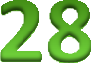 «ТУ-ТУ»	«ТУК-ТУК»	«ТИК-ТАК»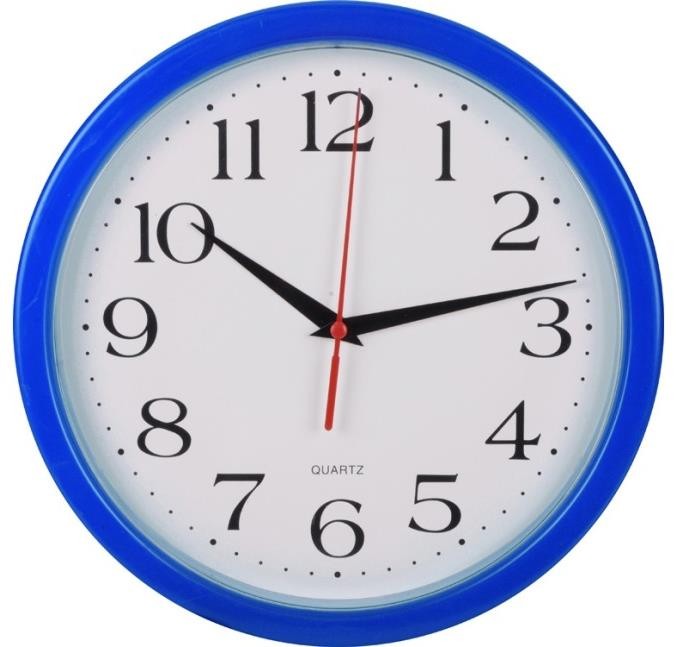 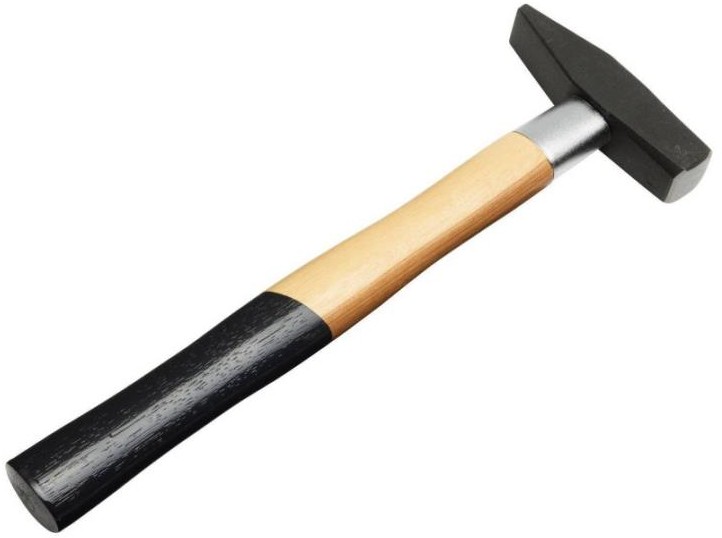 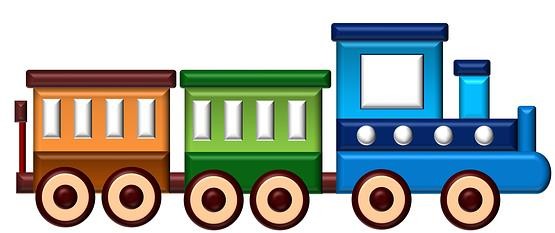 Взрослый показывает картинку(часы, молоток, поезд), называет её, дает образец звукоподражания . На чем поедем кататься? Покажи. Как гудит поезд?	«ТУ-ТУ»Чем гвозди забиваем? Покажи. Как стучит молоток?	«ТУК-ТУК» Что тикает? Покажи. Скажи как?		«ТИК-ТАК»Угадай, что звучит? Взрослый по очереди (в разброс, несколько раз) произносит звуки, имитирующие предметы. Ребенок должен показать и назвать предмет.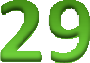 Страница звукоподражания «ГА-ГА-ГА» - ГУСЬ.Взрослый показывает картинку. Можно рассмотреть её.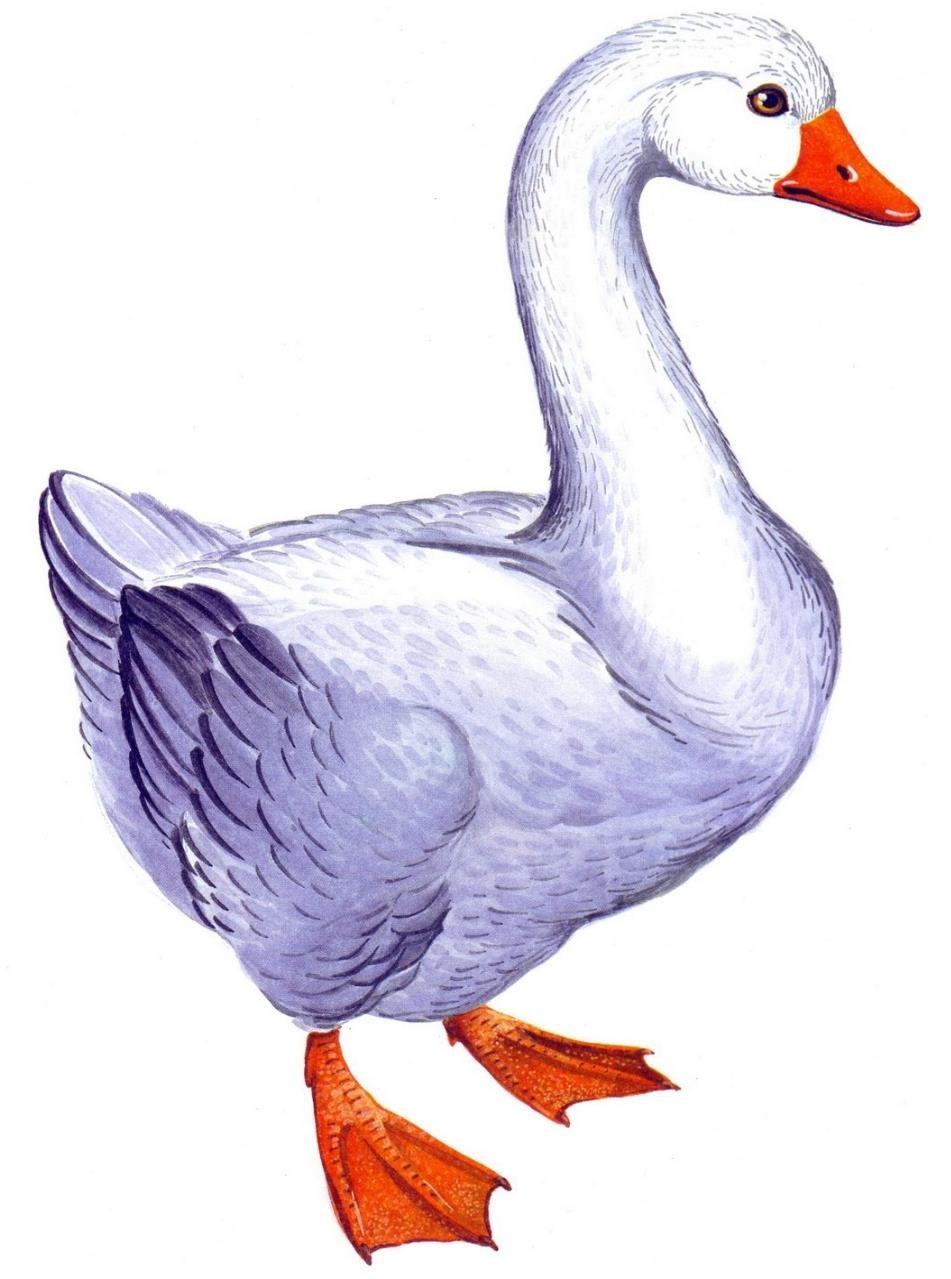 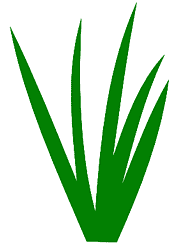 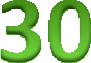 Это гусь. Он говорит: «Га-га-га»Где гусь? - Спрячь гуся.- Кого спрятал? (гуся, га-га-га)Кого услышал? Взрослый дает образец звукоподражания, ребенок показывает картинку (гуся, га-га-га).Покорми гуся, дай ему травки (побуждать к произвольному называнию «на, ням-ням»)- Взрослый произносит звукоподражание, сопровождая его имитирующими действиями:Поставить руку локтем на стол. Вес пальцы прямые. Четыре пальца (кроме большого) выдвинуть вперед и плотно прижать друг к другу («голова гуся»). Большой палец опустить немного вниз. Получается «гусь» с открытым «клювом».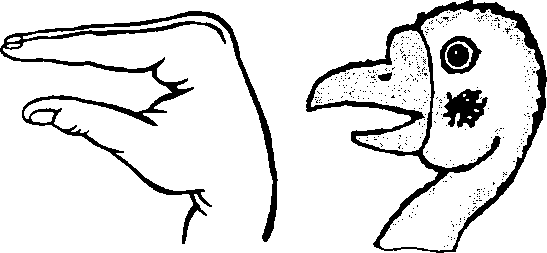 Взрослый читает стихотворный текст к картинке, побуждая ребёнка к произвольному, сопряженному или отраженному звукоподражанию:Белые гуси вышли на луга.	Гуси-гуси! Га-га-га.Крикнули гуси:	Есть хотите? Да, да, да. Га –га –га!Страница звукоподражания «ГУЛИ-ГУЛИ» - ГОЛУБЬ (ГУЛЯ).Взрослый показывает картинку. Можно рассмотреть её.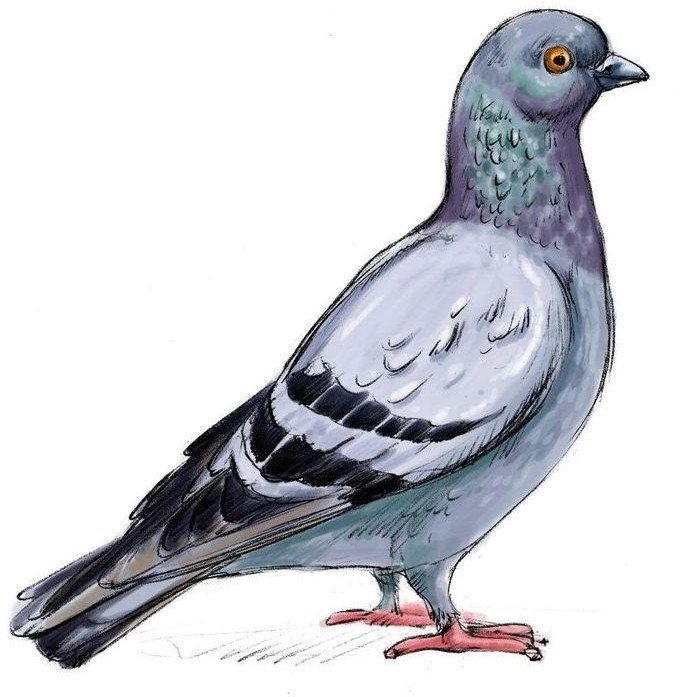 Это голубь (гуля). Мы его зовём: «Гули - гули»Где голубь? - Спрячь голубя.- Кого спрятал? (голубя, гулю)Кого мы позовем? Как мы позовем? Взрослый дает образец звукоподражания, ребенок показывает картинку (гули - гули).Покорми голубя, дай ему семечек (побуждать к произвольному называнию «на, ням-ням»)Взрослый произносит звукоподражание, сопровождая его действиями: пальцы сложить щепоткой, имитировать кормление птиц, предложить ребенку насыпать семечки в блюдце «гули - гули».Голубь любит семечки клевать И тихонько ворковать.Взрослый читает стихотворный текст к картинке,побуждая ребёнка к произвольному, сопряженному или отраженному звукоподражанию:Прилетели гули, гули-голубочки: Гули – гули – гули.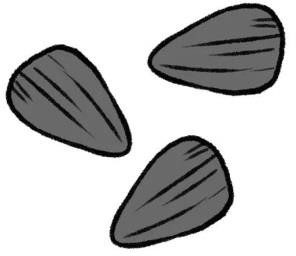 На головку сели моей дочке (моему сыночку)Гули-гули-гули.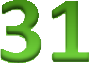 Взрослый показывает картинку (голубь, гусь), называет её, дает образец звукоподражания . Кто это сказал? Покажи. Как он сказал? «ГА-ГА-ГА»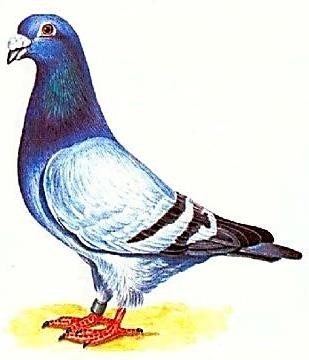 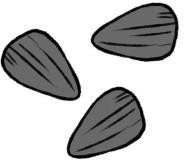 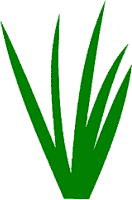 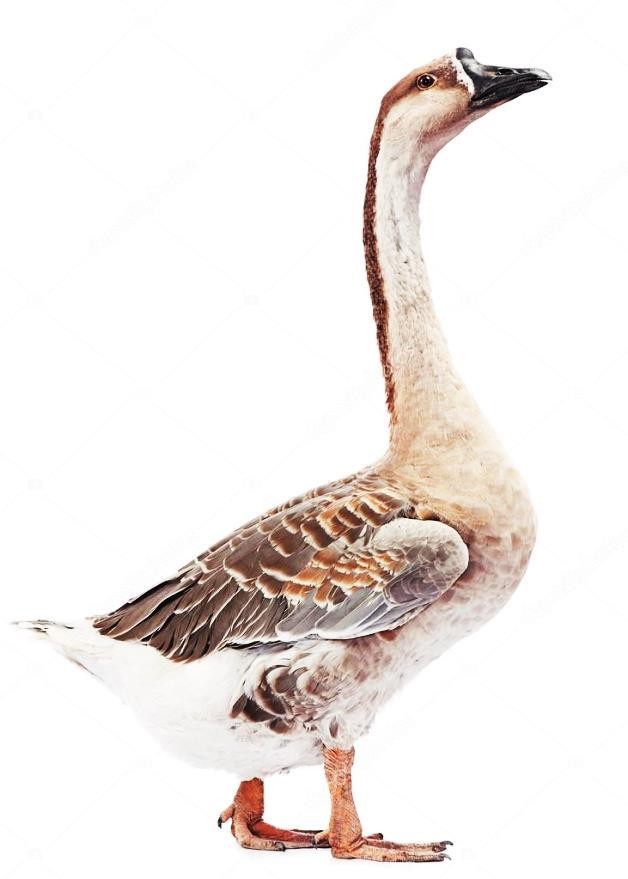 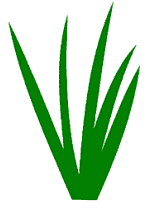 Кто это? Покажи. Как мы его позовем?     «ГУЛИ - ГУЛИ»Угадай, кого мы будем кормить? Взрослый по очереди (в разброс, несколько раз) произносит звуки, имитирующие звукоподражание. Ребенок должен покормить семечками голубя (гули – гули) или травой гуся (га – га – га), и назвать соответствующую птицу. Раздаточный материал см. в приложенииГолубь плавно приземлился, Отряхнул все пёрышки,И на месте закружился –Прочитать стихи ребенку, имитируя движения по тексту, побуждая к звукопроизношению и повторению.Гусь крикливый, с длинным носом Шея словно знак вопросаГусь идет гулять в лугаСобирая, зёрнышки.	И гогочет: га-га-га!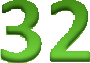 Взрослый показывает картинку. Можно рассмотреть её.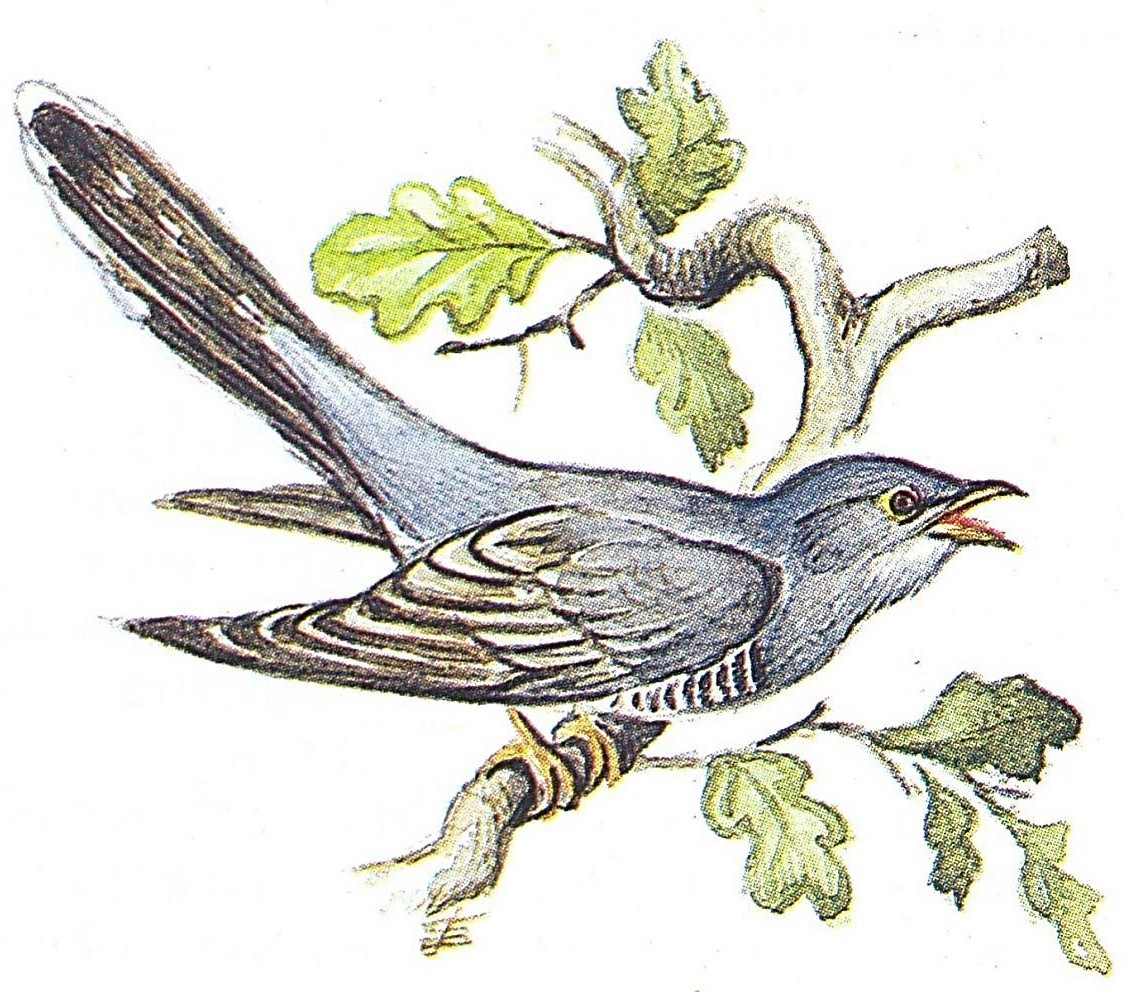 Это кукушка (ку-ку). Она поет: «Ку-ку, ку-ку»Где кукушка? – Давай спрячемся от кукушки.От кого ты спрятался? ( от кукушки, от ку-ку)Поиграть с ребенком и птичкой в игру «ку-ку». Взрослый	произносит	звукоподражание, сопровождая его действиями.Кого мы позовем? Как мы позовем? Взрослый дает образец звукоподражания, ребенок показывает картинку (ку-ку).Посади кукушку в гнездо, имитируя в каждом гнезде звукоподражание.Взрослый читает стихотворный текст к картинке,побуждая ребёнка к произвольному, сопряженному или отраженному звукоподражанию: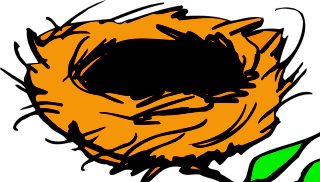 В лесу на ветке она сидитЦелый день «ку-ку» твердит:«Ку-ку, ку-ку, ку-ку»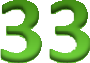 Взрослый показывает картинку. Можно рассмотреть её.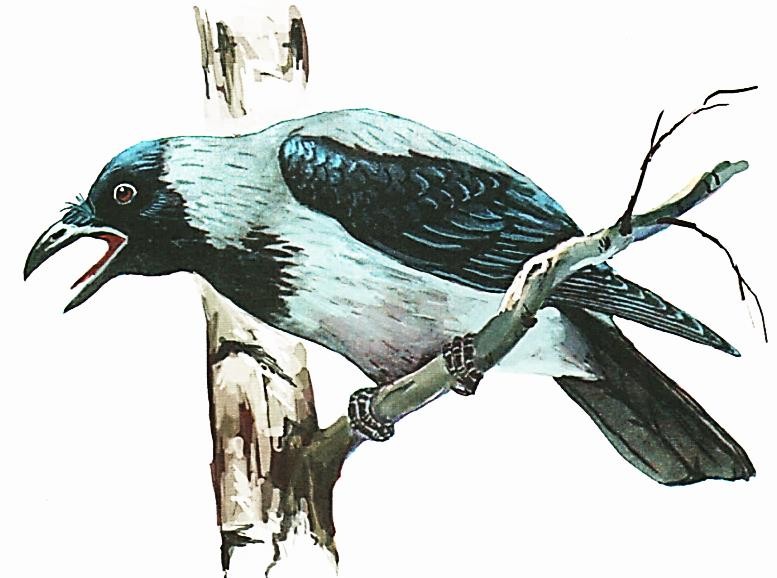 Это ворона (кар-кар). Она кричит: «Кар-кар»Где ворона? – Давай скажем, как ворона.Ворона сердитая птица. Как она сердится? (кар-кар)На кого она сердится? (на кошку, на собаку) Ребенок должен показать и назвать картинки. Как ворона сердится на кошку? (кар-кар)Как ворона сердится на собаку? (кар-кар)Ребенок имитирует звукопроизношение, показывая по очереди на соответствующую картинку.Взрослый читает стихотворный текст к картинке,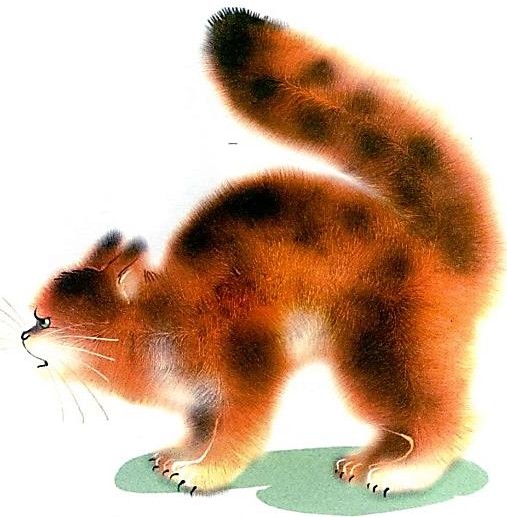 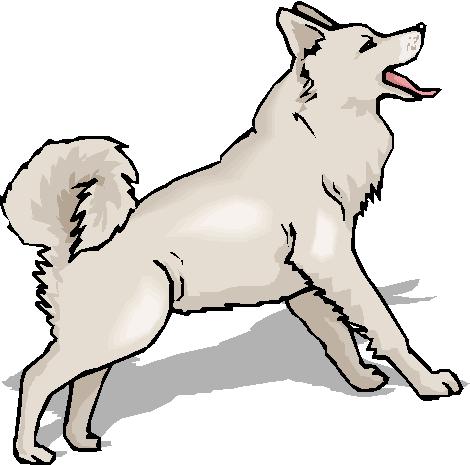 побуждая ребёнка к произвольному, сопряженному отраженному звукоподражанию:Сильная, большая птицаНи собаки, ни кошки не боится. Важная, сердитая персонаКар – кар – кар, - кричит ворона.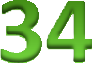 Взрослый показывает картинку. Можно рассмотреть её.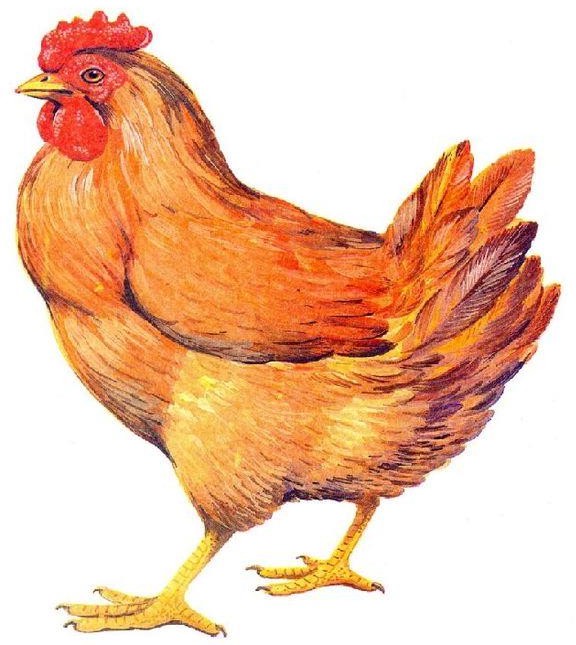 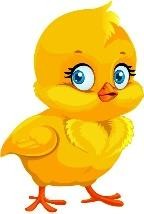 Это курица (кура). Она говорит: «Ко-ко-ко»Покажи, где курица? – Давай скажем, как курица (кура): «ко-ко-ко».Курица заботливая мама. Она зовет своих деток (ко- ко-ко). У нее детки – цыплята (цыпа) – «пи-пи-пи»Позови цыпленка, как мама – курица «ко-ко-ко»Ребенок имитирует звукопроизношение, показывая по очереди на соответствующую картинку.Взрослый произносит звукоподражание, сопровождая его имитирующими действиями:Куры крыльями махали:Ко-ко, ко-ко!Куры клювами стучали:Ко–ко-ко, ко–ко-ко!Взрослый читает стихотворный текст к картинке,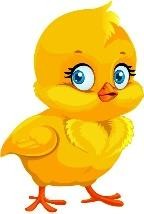 побуждая ребёнка к произвольному, сопряженному или отраженному звукоподражанию:Стала курица считать Маленьких цыпляток: Ко-ко-ко! Ко-ко-ко!Не ходите далеко!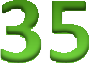 Страница звукоподражания «КУ-КУ», «КАР-КАР», «КО-КО-КО».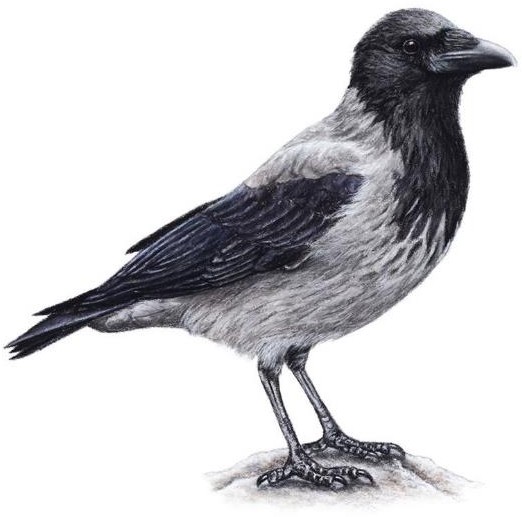 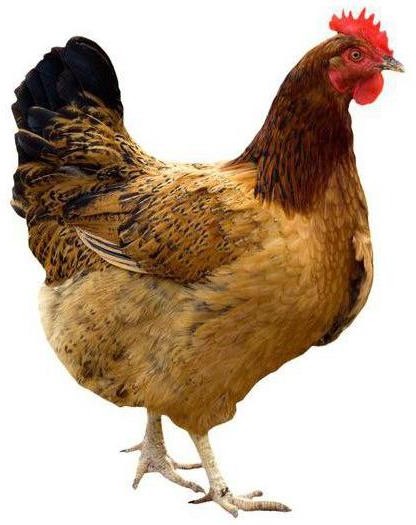 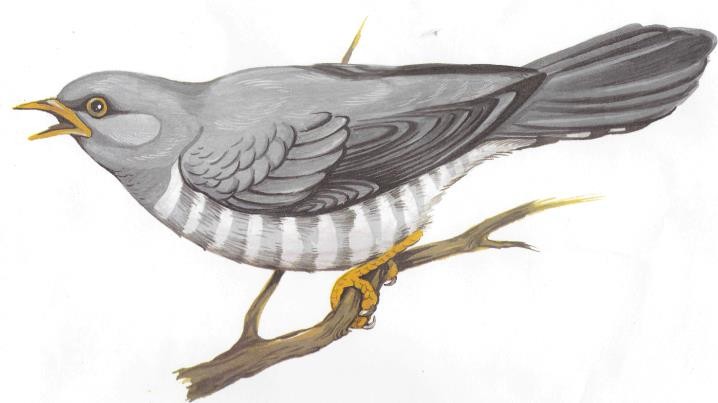 Взрослый последовательно показывает картинки, называет их, дает образец звукоподражания.- Кто улетел? Спрячь курочку (ворону, кукушку). Взрослый побуждает к произнесению звукоподражания и называнию слов.- Угадай, кто позвал? Кто кричит: «Ку-ку!», «Кар-кар!», «Ко -ко-ко!» Покажи, назови.Дай вороне одно зернышко, кукушке-2, курочке-3. Побуждать к произнесению фразы: «На, ко-ко!». Взрослый произносит звукоподражание, сопровождая его имитирующими действиями:«КАР-КАР» движения туловищем вперед с наклонами головы.«КУ-КУ» пальцы собраны в щепоть, движения руки сверху вниз.«КО-ко-ко» пальцы руки прижаты друг к другу, указательный палец соединяется с большим.Взрослый читает стихотворный текст к каждой картинке, побуждая малыша к произвольному, сопряженному или отраженному звукоподражанию.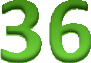 ПриложениеДля занятий необходимо подобрать игрушки: машинку, кошку, куклу, собаку, самолет, корову, лошадь, гуся, мышку, цыплёнка, волка , молоток, погремушку, счётные палочки.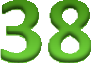 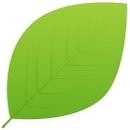 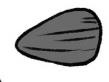 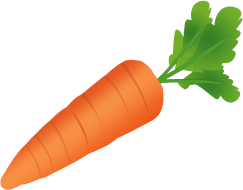 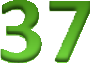 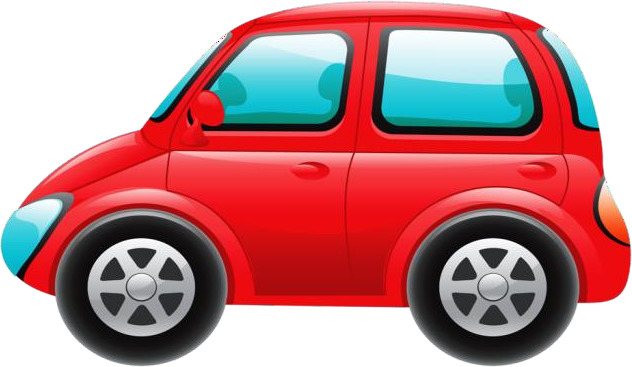 